 МЕСТНЫЕ НОРМАТИВЫ 
ГРАДОСТРОИТЕЛЬНОГО ПРОЕКТИРОВАНИЯСЕЛЬСКИХ ПОСЕЛЕНИЙ, ВХОДЯЩИХ В СОСТАВМУНИЦИПАЛЬНОГО РАЙОНА «ПЕЧОРА»СОДЕРЖАНИЕОБЩИЕ ПОЛОЖЕНИЯ	3СОСТАВ НОРМАТИВОВ И ПОРЯДОК ИХ УТВЕРЖДЕНИЯ	4НОРМАТИВНЫЕ ССЫЛКИ	51. ОСНОВНЫЕ РАСЧЕТНЫЕ ПОКАЗАТЕЛИ	51.1 Расчетные показатели, устанавливаемые для объектов местного значения в области жилищного строительства	51.2 Расчетные показатели, устанавливаемые для объектов местного значения в области образования	81.3 Расчетные показатели, устанавливаемые для объектов местного значения в области здравоохранения	101.4 Расчетные показатели, устанавливаемые для объектов местного значения в области физической культуры и спорта	14111.5 Расчетные показатели, устанавливаемые для объектов местного значения в области культуры и социального обеспечения	14141.6 Расчетные показатели, устанавливаемые для объектов местного значения в области рекреации	221.7 Расчетные показатели, устанавливаемые для объектов местного значения в области энергетики и инженерной инфраструктуры	241.8 Расчетные показатели, устанавливаемые для объектов местного значения в области транспорта 2271.9 Расчетные показатели, устанавливаемые для объектов местного значения в области предупреждения чрезвычайных ситуаций, стихийных бедствий, эпидемий и ликвидации их последствий	311.10 Расчетные показатели, устанавливаемые для объектов местного значения в области утилизации и переработки бытовых и промышленных отходов	331.11 Расчетные показатели, устанавливаемые в иных областях в связи с решением вопросов местного значения	341.12. Формирование условий для полноценной жизнедеятельности инвалидов и других маломобильных групп населения                                                                                                                  322. МАТЕРИАЛЫ ПО ОБОСНОВАНИЮ РАСЧЕТНЫХ ПОКАЗАТЕЛЕЙ, СОДЕРЖАЩИХСЯ В ОСНОВНОЙ ЧАСТИ НОРМАТИВОВ ГРАДОСТРОИТЕЛЬНОГО ПРОЕКТИРОВАНИЯ	353. ПРАВИЛА И ОБЛАСТЬ ПРИМЕНЕНИЯ РАСЧЕТНЫХ ПОКАЗАТЕЛЕЙ, СОДЕРЖАЩИХСЯ В ОСНОВНОЙ ЧАСТИ МЕСТНЫХ НОРМАТИВОВ ГРАДОСТРОИТЕЛЬНОГО ПРОЕКТИРОВАНИЯ	39Приложение А	53Приложение Б	63Приложение В	69ОБЩИЕ ПОЛОЖЕНИЯ1. Местные нормативы градостроительного проектирования сельских поселений, входящих в состав муниципального района «Печора» Республики Коми (далее – местные нормативы градостроительного проектирования) разработаны на основании Градостроительного Кодекса Российской Федерации, Закона Республики Коми «О некоторых вопросах в области градостроительной деятельности в Республике Коми», постановления Правительства Республики Коми «Об утверждении региональных нормативов градостроительного проектирования Республики Коми».2. Настоящие нормативы градостроительного проектирования распространяются на территории МО СП «Каджером», МО СП «Чикшино», МО СП «Озерный», МО СП «Приуральское», входящие в состав муниципального района «Печора» (далее – сельские поселения) в пределах границ в части разработки генеральных планов сельских поселений, документации по планировке территории, правил землепользования и застройки.3. Настоящие нормативы разработаны для обеспечения градостроительной деятельности на территории сельских поселенийс учетом особенностей застройки, климатических условий, с целью: обеспечения благоприятных условий жизнедеятельности населения (включая людей с инвалидностью) при реализации решений, содержащихся в документах градостроительного зонирования, планировки территорий, архитектурно-строительного проектирования, определения новых требований и расчетных показателей минимально допустимого уровня обеспеченности объектами местного значения, объектами благоустройства территории, иными объектами местного значения населения (включая людей с инвалидностью)  определения расчетных показателей максимально допустимого уровня территориальной доступности таких объектов для населения (включая людей с инвалидностью).4. Местные нормативы градостроительного проектирования сельских поселенийсодержат расчетные показатели, предельные значения расчетных показателей минимально допустимого уровня обеспеченности объектами местного значения населения сельских поселений и предельные значения расчетных показателей максимально допустимого уровня территориальной доступности таких объектов.5. Нормативы градостроительного проектирования включают в себя:Основную часть - содержит расчетные показатели минимально допустимого уровня обеспеченности населения объектами местного значения, а также расчетные показатели максимально допустимого уровня территориальной доступности таких объектов для населения (включая людей с инвалидностью) (далее – расчетные показатели);Материалы по обоснованию расчетных показателей, содержащихся в основной части нормативов градостроительного проектирования.Правила и область применения расчетных показателей, содержащихся в основной частиСОСТАВ НОРМАТИВОВ И ПОРЯДОК ИХ УТВЕРЖДЕНИЯ1. Местные нормативы градостроительного проектирования - совокупность расчетных показателей минимально допустимого уровня обеспеченности объектами местного значения поселения, относящимися к областям, указанным в пункте 1 части 5 статьи 23 Градостроительного кодекса Российской Федерации, объектами благоустройства территории, иными объектами местного значения и расчетных показателей максимально допустимого уровня территориальной доступности таких объектов для населения.2. В состав местных нормативов градостроительного проектирования территории сельских поселений, входящих в состав муниципального района «Печора» включаются: расчетные показатели, устанавливаемые для объектов местного значения в области жилищного строительства; расчетные показатели, устанавливаемые для объектов местного значения в области образования; расчетные показатели, устанавливаемые для объектов местного значения в области здравоохранения; расчетные показатели, устанавливаемые для объектов местного значения в области физической культуры и спорта; расчетные показатели, устанавливаемые для объектов местного значения в области культуры и социального обеспечения; расчетные показатели, устанавливаемые для объектов местного значения в области рекреации; расчетные показатели, устанавливаемые для объектов местного значения в области энергетики и инженерной инфраструктуры; расчетные показатели, устанавливаемые для объектов местного значения в области автомобильных дорог местного значения; расчетные показатели, устанавливаемые для объектов местного значения, имеющих промышленное и коммунально-складское назначение; расчетные показатели, устанавливаемые для объектов местного значения в области сельского хозяйства; расчетные показатели, устанавливаемые для объектов местного значения в области предупреждения чрезвычайных ситуаций, стихийных бедствий, эпидемий и ликвидации их последствий; расчетные показатели, устанавливаемые для объектов местного значения в области утилизации и переработки бытовых и промышленных отходов; расчетные показатели, устанавливаемые для объектов местного значения в области захоронений; иные расчетные показатели, необходимые для подготовки документов территориального планирования, документации по планировке территорий; область  обеспечения  благоприятных условий жизнедеятельности населения, категории маломобильных, инвалидов и пожилых людей.3. Проект местныхнормативов градостроительного проектирования утверждается решением Совета муниципального района «Печора».4. Решение об утверждении нормативов градостроительного проектирования подлежит опубликованию в порядке, установленном для официального опубликования муниципальных правовых актов и на официальном сайте администрации МР «Печора».5. Утвержденные местные нормативы градостроительного проектирования подлежат размещению в федеральной государственной информационной системе территориального планирования в срок, не превышающий пяти дней со дня утверждения указанных нормативов.НОРМАТИВНЫЕ ССЫЛКИВ настоящих местных нормативах градостроительного проектирования использованы ссылки на нормативные, правовые, нормативно-технические документы и стандарты Российской Федерации, которые включены в перечень законодательных и нормативных документов, приведенный в справочном приложенииА.Примечание - При пользовании настоящим сводом правил целесообразно проверить действие ссылочных стандартов и классификаторов в информационной системе общего пользования - на официальном сайте национального органа Российской Федерации по стандартизации или в сети Интернет. Если ссылочный документ заменен (изменен), то при пользовании настоящим сводом правил следует руководствоваться замененным (измененным) документом. Если ссылочный материал отменен без замены, то положение, в котором дана ссылка на него, применяется в части, не затрагивающей эту ссылку.ТЕРМИНЫ И ОПРЕДЕЛЕНИЯВ настоящих нормативах применены следующие термины: приложение Б.ОСНОВНЫЕ РАСЧЕТНЫЕ ПОКАЗАТЕЛИ1.1 Расчетные показатели, устанавливаемые для объектов местного значения в области жилищного строительства1.1.1 Показатели минимального уровня жилищной обеспеченности (метров квадратных на 1 человека)Показатели жилищной обеспеченности принимаются в соответствии с таблицей 1.Таблица 11.1.2 Показатель максимального уровня территориальной доступности объектов местного значения в области жилищной обеспеченности не устанавливается.1.1.3 Максимальная высота и этажность проектируемых жилых зданий  устанавливается  с учетом технических параметров имеющихся в местном гарнизоне пожарной охраны пожарной техники, предназначенной для обеспечения спасательных работ и действий по тушению пожаров.1.1.4  Удельные размеры площадок различного функционального назначения, размещаемых на межмагистральной территории (в кварталах) многоквартирной застройки, следует принимать по таблице 2.Таблица 21.1.5 Требования к размерам земельных участков и параметрам разрешенного строительства, реконструкции объектов капитального строительства в зоне жилой застройки усадебного типа.Одноквартирный жилой дом должен отстоять от красной линии улиц не менее чем на 5 м, от красной линии проездов — не менее чем на 3 м.До границы соседнего приусадебного участка расстояния по санитарно-бытовым условиям должны быть не менее: от одноквартирного жилого дома — 3 м с учетом требований п. 5.3. СП 30-102-99; от построек для содержания скота и птицы — 4 м; от других построек (бани, гаража и др.) — 1 м; от стволов высокорослых деревьев — 4 м; среднерослых — 2 м; от кустарника — 1 м.Постройки для содержания скота и птицы допускается пристраивать кодно-, двухквартирным жилым домам при изоляции их от жилых комнат не менее чем тремя подсобными помещениями; при этом помещения для скота и птицы должны иметь изолированный наружный вход, расположенный не ближе 7 м от входа в дом.Вспомогательные строения, за исключением гаражей, размещать со стороны улицы не допускается.Расстояние от окон жилых комнат до стен соседнего дома, расположенных на соседних земельных участках, должно быть не менее 6 м.Расстояние от окон жилого здания до хозяйственных построек, расположенных на соседнем участке – не менее 10м. При отсутствии централизованной канализации расстояние от туалета до стен соседнего дома необходимо принимать не менее 12 м1.2 Расчетные показатели, устанавливаемые для объектов местного значения в области образования1.2.1 Дошкольное образование При проектировании объектов дошкольного образования необходимо руководствоваться расчетными показателями таблицы 3.Таблица 3Примечания:а) (*)объектами дошкольного образования должны быть обеспеченны 75% численности детей дошкольного возраста.Здания дошкольных образовательных организаций размещаются на внутриквартальных территориях жилых микрорайонов, за пределами санитарно-защитных зон предприятий, сооружений и иных объектов и на расстояниях, обеспечивающих нормативные уровни шума и загрязнения атмосферного воздуха для территории жилой застройки и нормативные уровни инсоляции и естественного освещения помещений и игровых площадок.В районах Крайнего Севера обеспечивается ветро- и снегозащита территорий дошкольных образовательных организаций.1.2.2 Школьное образование При проектировании объектов общего образования необходимо руководствоваться расчетными показателями таблицы 4.Таблица 4Нормы расчета стоянок для временного хранения легковых автомобилей см. Приложение В.1.3 Расчетные показатели, устанавливаемые для объектов местного значения в области здравоохранения1.3.1 Расчетные показатели минимально допустимого уровня обеспеченности населения объектами. Таблицы 5, 6.Таблица 51.3.2. Расчетные показатели максимально допустимого уровня территориальной доступности,указанных объектов. Таблица 6Таблица 6Нормы расчета стоянок для временного хранения легковых автомобилей см. Приложение В.1.4 Расчетные показатели, устанавливаемые для объектов местного значения в области физической культуры и спорта1.4.1. Расчетные показатели минимально допустимого уровня обеспеченности населения объектами.Таблицы 7,8.Таблица 71.4.2. Расчетные показатели максимально допустимого уровня территориальной доступности указанных объектов.Таблица 8Нормы расчета стоянок для временного хранения легковых автомобилей см. Приложение В.1.5 Расчетные показатели, устанавливаемые для объектов местного значения в области культуры и социального обеспечения1.5.1. Расчетные показатели минимально допустимого уровня обеспеченности населения объектами. Таблицы 9, 10Таблица 92. Расчетные показатели максимально допустимого уровня территориальной доступности указанных объектов.Таблица 101.5.2 Объекты общественного питания, торговли и бытового обслуживанияПроектирование объектов общественного питания, торговли и бытового обслуживания осуществляется с учетом таблицы 11.Таблица 11на рынках без канализации общественные туалеты с непроницаемыми выгребами следует располагать на расстоянии не менее 50 м от места торговли. Число расчетных мест в них должно быть не менее одного на каждые 50 торговых мест.Нормы расчета стоянок для временного хранения легковых автомобилей см. Приложение В.1.6 Расчетные показатели, устанавливаемые для объектов местного значения в области рекреации1. Расчетные показатели минимально допустимого уровня обеспеченности населения объектами. Таблица 9Таблица 92. Расчетные показатели максимально допустимого уровня территориальной доступности указанных объектов не устанавливаются.Нормы расчета стоянок для временного хранения легковых автомобилей см. Приложение В.1.7  Расчетные показатели, устанавливаемые для объектов местного значения в области энергетики и инженерной инфраструктуры1.7.1  Расчетные показатели объектов, относящихся к области электроснабженияПроектирование сельских электрических сетей распространяется на вновь сооружаемые и реконструируемые электрические сети сельского поселения, в том числе на электрические сети к отдельным объектам, находящимся на территории сельского поселения, независимо от их ведомственной принадлежности согласно таблице 10.Таблица 10Примечания:а) Приведенный укрупненный показатель предусматривает электропотребление жилыми  и общественными зданиями, предприятиями коммунально-бытового обслуживания,  наружным освещением, системами водоснабжения, водоотведения и теплоснабжения.б) условия применения стационарных электроплит в жилой застройке принимать в соответствии с СП 54.13330.2011.в)(*) расчёт электрических нагрузок для разных типов застройки следует производить в соответствии с нормами РД 34.20.185-94.1.7.2 Расчетные показатели объектов, относящихся к области тепло-, газоснабженияПри проектировании газораспределительных систем следует руководствоваться техническими условиями на присоединение объекта газового хозяйства к источникам газораспределения, выдаваемых владельцем газовых сетей, и наличия согласования с организацией - разработчиком схемы газоснабжения объекта.Норма потребления газа определяется по таблице 11.Таблица 11Примечания:а) (*) для определения в целях градостроительного проектирования минимально допустимого уровня обеспеченности объектами, следует использовать норму минимальной обеспеченности населения (территории) соответствующим ресурсом и характеристики планируемых к размещению объектов.б) (**) нормы расхода природного газа следует использовать в целях градостроительного проектирования в качестве укрупнённых показателей расхода (потребления) газа при расчётной теплоте сгорания 34 МДж/м3 (8000 ккал/ м3).в) (***) удельные показатели максимальной тепловой нагрузки, расходы газа для различных потребителей следует принимать по нормам СП 124.13330.2012, СП 42-101-2003.1.7.3 Расчетные показатели объектов, относящихся к области водоснабженияРасчетные показатели объектов, относящиеся к области водоснабжения устанавливаютсяв соответствии с утвержденными местными нормативами градостроительного проектирования муниципального района, либо устанавливается в соответствии с таблицей А.2 «Нормы расхода воды в зданиях жилых, общественного и промышленного назначения» СНиП 2.04.01-85* «Внутренний водопровод и канализация зданий».1.7.4 Расчетные показатели объектов, относящихся к области водоотведенияРазмеры участков для размещения сооружений систем водоотведения и расстояния от них до жилых и общественных зданий следует принимать в соответствии с данными, приведенными в таблице 12.Таблица 12Параметры по размещению сооружений систем водоотведенияПримечание - в жилых кварталах не допускается размещение очистных сооружений поверхностных сточных вод.1.8 Расчетные показатели, устанавливаемые для объектов местного значения в области транспорта1.8.1. Расчетные показатели минимально допустимого уровня обеспеченности населения объектами.Таблица 131.8.2. Расчетные показатели максимально допустимого уровня территориальной доступности объектов транспорта.Таблица 141.9 Расчетные показатели, устанавливаемые в области предупреждения чрезвычайных ситуаций, стихийных бедствий, эпидемийи ликвидация их последствий1. Расчетные показатели минимально допустимого уровня обеспеченности населения объектами.Таблица 152. Расчетные показатели максимально допустимого уровня территориальной доступности указанных объектов не устанавливаются.Инженерно-технические мероприятия ГО и ЧС должны предусматриваться с учетом категорий объектов по ГО, а также с учетом отнесения территорий к группам по ГО, при разработке следующих градостроительных документов:- территориальных комплексных схем градостроительного планирования развития территории республики и ее частей;- генеральных планов поселений;- проектов черты населенных пунктов;- проектов планировки районов и кварталов жилой зоны, групп общественных зданий и сооружений;- проектов планировки производственных зон и промышленных узлов (районов) и отдельных предприятий, крупных инженерных сооружений;- проектов межевания территорий.Для обеспечения спасательных работ и действий по тушению пожаров необходимо разрабатывать мероприятия согласно СП 4.13130.2013: 1.Ограничить максимальную высоту и этажность проектируемых зданий е учетом технических параметров имеющейся в местном гарнизоне пожарной охраны пожарной техники, предназначенной для обеспечения спасательных работ и действий по тушению пожаров;2. При разработке проектов планировки определить места и размеры (характеристику покрытия) мест установки пожарных автолестниц (автоподъемников) с учетом доступа с них в каждую квартиру или помещение; пожарных водоемов, количество и объем которых определяется расчетом согласно п.9 СП 8.13130.2009. Пожарные резервуары или искусственные водоемы надлежит размещать из условия обслуживания ими зданий, находящихся в радиусе:при наличии автонасосов - 200 м;при наличии мотопомп - 100 - 150 м в зависимости от технических возможностей мотопомп.Расстояние от точки забора воды из резервуаров или искусственных водоемов до зданий III, IV и V степеней огнестойкости и до открытых складов горючих материалов должно быть не менее 30 м, до зданий I и II степеней огнестойкости - не менее 10 м.3. При разработке проектов планировки определить места размещения разворотных площадок во внутридворовых территориях, размерами15х15 метров.1.10 Расчетные показатели, устанавливаемые для объектов местного значения в области утилизации и переработки бытовых и промышленных отходов1. Расчетные показатели минимально допустимого уровня обеспеченности населения объектами.Таблица 162. Расчетные показатели максимально допустимого уровня территориальной доступности указанных объектов не устанавливаются.1.11 Расчетные показатели, устанавливаемые в иных областях в связи с решением вопросов местного значенияТаблица 171. Расчетные показатели минимально допустимого уровня обеспеченности населения объектами.2. Расчетные показатели максимально допустимого уровня территориальной доступности указанных объектов.Таблица 18Формирование условий для полноценной жизнедеятельности инвалидов и других маломобильных групп населенияОсновным принципом формирования безопасной и удобной для инвалидов среды проживания является создание условий для обеспечения беспрепятственной доступности объектов обслуживания в зонах застройки различного функционального назначения, рекреационных зонах, а также в местах пользования транспортными коммуникациями, сооружениями, устройствами, пешеходными путями. В том числе на территории объектов социальной защиты населения недопустима надземная прокладка инженерных коммуникаций, препятствующих осуществлению безопасной жизнедеятельности инвалидов и других маломобильных групп.При создании доступной для инвалидов среды жизнедеятельности необходимо обеспечивать:возможность беспрепятственного передвижения с помощью трости, костылей, кресла-коляски, собаки-проводника, а также при использовании транспортных средств (индивидуальных, специализированных или общественных);создание внешней информации: визуальной, тактильной (осязательной) и звуковой;комплексное решение системы обслуживания: размещение (согласно проектному расчету) специализированных объектов и объектов обслуживания общего пользования при различных формах собственности на недвижимость.Основополагающий блок документов:СП 59.13330.2012 «Доступность зданий и сооружений для маломобильных групп населения»;
СП 35-102-2001 «Жилая среда с планировочными элементами, доступными инвалидам»;
СП 35-103-2001 «Общественные здания и сооружения, доступные маломобильным посетителям»;
СП 35-104-2001 «Здания и помещения с местами труда для инвалидов».Требования и рекомендации документов направлены на создание полноценной архитектурной среды, обеспечивающей необходимый уровень доступности зданий и сооружений для всех категорий (в дальнейшем - МГН) и беспрепятственное пользование ими.Формирование условий для полноценной жизнедеятельности инвалидов и других маломобильных групп населения осуществляется при разработке проектов планировки на различные фрагменты территории, разработке проектов зданий и сооружений, в соответствии с Федеральным законом от 24.11.1995 г. N 181-ФЗ «О социальной защите инвалидов в Российской Федерации» предусматривается организация беспрепятственного доступа инвалидов к объектам социальной, транспортной и инженерной инфраструктуры, средствам связи и информации.Требования к земельным участкам и путям движения Должны  быть предусмотрены условия беспрепятственного, безопасного и удобного передвижения МГН по участку к доступному входу в здание с учетом требований СП 42.13330 «Градостроительство. Планировка и застройка городских и сельских поселений». Эти пути должны стыковаться с внешними по отношению к участку транспортными и пешеходными коммуникациями, специализированными парковочными местами, остановками общественного транспорта.Транспортные проезды на участке и пешеходные пути к объектам допускается совмещать при соблюдении градостроительных требований к параметрам путей движения.При этом следует делать ограничительную разметку пешеходных путей на проезжей части, которые обеспечат безопасное движение людей и автомобильного транспорта.Ширина пешеходного пути с учетом встречного движения инвалидов на креслах-колясках должна быть не менее 2,0 м. В условиях сложившейся застройки допускается в пределах прямой видимости снижать ширину пути движения до 1,2 м. При этом следует устраивать не более чем через каждые 25 м горизонтальные площадки (карманы) размером не менее 2,01,8 м для обеспечения возможности разъезда инвалидов на креслах-колясках.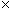 Продольный уклон путей движения, по которому возможен проезд инвалидов на креслах-колясках, не должен превышать 5%, поперечный - 2%.При устройстве съездов с тротуара на транспортный проезд уклон должен быть не более 1:12, а около здания и в затесненных местах допускается увеличивать продольный уклон до 1:10 на протяжении не более 10 м.Бордюрные пандусы на пешеходных переходах должны полностью располагаться в пределах зоны, предназначенной для пешеходов, и не должны выступать на проезжую часть. Перепад высот в местах съезда на проезжую часть не должен превышать 0,015 м.Высоту бордюров по краям пешеходных путей на территории рекомендуется принимать не менее 0,05 м.Перепад высот бордюров, бортовых камней вдоль эксплуатируемых газонов и озелененных площадок, примыкающих к путям пешеходного движения, не должны превышать 0,025 м.Покрытие пешеходных дорожек, тротуаров и пандусов должно быть из твердых материалов, ровным, шероховатым, без зазоров, не создающим вибрацию при движении, а также предотвращающим скольжение, т.е. сохраняющим крепкое сцепление подошвы обуви, опор вспомогательных средств хождения и колес кресла-коляски при сырости и снеге.Покрытие из бетонных плит должно иметь толщину швов между плитами не более 0,015 м. Покрытие из рыхлых материалов, в том числе песка и гравия, не допускается.Входы в зданияВ здании должен быть как минимум один вход, доступный для МГН, с поверхности земли и из каждого доступного для МГН подземного или надземного уровня, соединенного с этим зданием.Ширина лестничных маршей открытых лестниц должна быть не менее 1,35 м. Для открытых лестниц на перепадах рельефа ширину проступей следует принимать от 0,35 до 0,4 м, высоту подступенка - от 0,12 до 0,15 м. Все ступени лестниц в пределах одного марша должны быть одинаковыми по форме в плане, по размерам ширины проступи и высоты подъема ступеней. Поперечный уклон ступеней должен быть не более 2%.Поверхность ступеней должна иметь антискользящее покрытие и быть шероховатой.Не следует применять на путях движения МГН ступеней с открытыми подступенками.Марш открытой лестницы не должен быть менее трех ступеней и не должен превышать 12 ступеней. Недопустимо применение одиночных ступеней, которые должны заменяться пандусами. Расстояние между поручнями лестницы в чистоте должно быть не менее 1,0 мЛестницы должны дублироваться пандусами или подъемными устройствами.Наружные лестницы и пандусы должны быть оборудованы поручнями. Длина марша пандуса не должна превышать 9,0 м, а уклон не круче 1:20.Ширина между поручнями пандуса должна быть в пределах 0,9-1,0 м.Пандус с расчетной длиной 36,0 м и более или высотой более 3,0 м следует заменять подъемными устройствами.Длина горизонтальной площадки прямого пандуса должна быть не менее 1,5 м. В верхнем и нижнем окончаниях пандуса следует предусмотреть свободную зону размером не менее 1,51,5 м, а в зонах интенсивного использования не менее 2,12,1 м. Свободные зоны должны быть также предусмотрены при каждом изменении направления пандуса.Пандусы должны иметь двухстороннее ограждение с поручнями на высоте 0,9 м (допустимо от 0,85 до 0,92 м) и 0,7 м с учетом технических требований к опорным стационарным устройствам по ГОСТ Р51261. Расстояние между поручнями должно быть в пределах 0,9-1,0 м. Колесоотбойные устройства высотой 0,1 м следует устанавливать на промежуточных площадках и на съезде.Поверхность пандуса должна быть нескользкой, отчетливо маркированной цветом или текстурой, контрастной относительно прилегающей поверхности.Входная площадка при входах, доступных МГН, должна иметь: навес, водоотвод, а в зависимости от местных климатических условий - подогрев поверхности покрытия. Размеры входной площадки при открывании полотна дверей наружу должны быть не менее 1,4х2,0 м или 1,5х1,85 м. Размеры входной площадки с пандусом не менее 2,2х2,2 м.Поверхности покрытий входных площадок и тамбуров должны быть твердыми, не допускать скольжения при намокании и иметь поперечный уклон в пределах 1-2%.Входные двери должны иметь ширину в свету не менее 1,2 м. Применение дверей на качающихся петлях и дверей вертушек на путях передвижения МГН не допускается.Наружные двери, доступные для МГН, могут иметь пороги. При этом высота каждого элемента порога не должна превышать 0,014 м.Глубина тамбуров и тамбур-шлюзов при прямом движении и одностороннем открывании дверей должна быть не менее 2,3 при ширине не менее 1,50 м.Автостоянки для инвалидов - Разметку места для стоянки автомашины инвалида на кресле-коляске следует предусматривать размером 6,03,6 м, что дает возможность создать безопасную зону сбоку и сзади машины - 1,2 м.Благоустройство территории и места отдыха - На территории на основных путях движения людей рекомендуется предусматривать не менее чем через 100-150 м места отдыха, доступные для МГН, оборудованные навесами, скамьями, телефонами-автоматами, указателями, светильниками, сигнализацией и т.п.МЕСТНЫЕ НОРМАТИВЫ ГРАДОСТРОИТЕЛЬНОГО ПРОЕКТИРОВАНИЯСЕЛЬСКИХ ПОСЕЛЕНИЙ, ВХОДЯЩИХ В СОСТАВМУНИЦИПАЛЬНОГО РАЙОНА «ПЕЧОРА»МАТЕРИАЛЫ ПО ОБОСНОВАНИЮ 2. МАТЕРИАЛЫ ПО ОБОСНОВАНИЮ РАСЧЕТНЫХ ПОКАЗАТЕЛЕЙ, СОДЕРЖАЩИХСЯ В ОСНОВНОЙ ЧАСТИ НОРМАТИВОВ ГРАДОСТРОИТЕЛЬНОГО ПРОЕКТИРОВАНИЯМуниципальный район «Печора» расположен в северо-восточной части Республики Коми. По суровости природных условий для проживания муниципальный район «Печора» относится к территории II зоны дискомфортности («Крайний Север»), отличающейся экстремально дискомфортными условиями.Город Печора возник в связи со строительством в 1937 – .г. Северо-Печорской железной дороги. В 1940-.г. началось строительство рабочих поселков при станции Печора (официально открыта в .) и при речном порте Канин Нос, которые в . были преобразованы в город Печора. До настоящего времени город не сформировался как единое градостроительное образование из-за заболоченного понижения, которое не позволяет сомкнуться железнодорожной и речной частям города.В настоящее время муниципальный район «Печора» – это многопрофильный экономический центр республики Коми с преимущественным развитием промышленной и транспортной функций. Ведущая роль принадлежит добыче и транспортировке нефти и природного газа. В МР «Печора» установлены запасы более 20 месторождений углеводородного сырья. По территории городского поселения проходят нефте- и газопроводы.Ведущая отрасль промышленности городского поселения – злектроэнергетика, представленная ОАО «ОГК-3» «Печорская ГРЭС». Печорская ГРЭС вырабатывает около 1/3 электроэнергии в РК и является одним из крупнейших предприятий электроэнергетики на Европейском севере России. Помимо электроэнергетики в Печоре имеются предприятия по производству и ремонту промышленного оборудования, лесоперерабатывающей и пищевой промышленности.Печора обладает довольно развитым транспортным комплексом – железная дорога, аэропорт, речной порт. В настоящее время существенным  недостатком  является отсутствие выходов на внешнюю автодорожную сеть - федеральные и региональные автодороги, обеспечивающие связь с городами и прочими населенными пунктами как в пределах республики, так и с соседними регионами. Ведется строительство федеральной автодороги Сыктывкар - Ухта - Печора - Воркута с ответвлением на Нарьян-Мар и Лабытнанги.Город находится в отдалении от крупных центров республики – Сыктывкара () и Ухты (), связь с которыми осуществляется по железной дороге. Численность населения МР «Печора»  - 51 884 тыс. человек.  Площадь МР «Печора» – 28 992 кв.км.Жилищный фонд – 1,3 млн. кв. м общей площади. Средняя жилищная обеспеченность –28,5 кв. м/чел.РельефРельеф района характеризуется горным, предгорным и равнинным основными типами. Ему соответствуют крупные орографические элементы: приосевая часть и западный склон Приполярного Урала, окаймляющие его предгорные увалы, северо-восточная часть Печорской низменности. Западный склон Приполярного Урала характеризуется среднегорным плосковершинным подтипом с участками среднегорного с альпийским типом горного рельефа. Здесь находятся наиболее крупные горные вершины: г. Народная (1895 м), г. Колокольня (1644 м), г. Сабля (1497 м). Предгорный увалистый тип рельефа представлен останцовыми денудационными возвышенностями и разделяющими их пониженными участками. Переходная от гор к равнине зона, а также южная часть гряды Чернышева на северо-востоке района является повышенной денудационно-аккумулятивной равниной, приуроченной к области развития дислоцированных палеозойских пород.Часть района с равнинным типом представлена моренными, водно-ледниковыми, местами заболоченными аккумулятивными равнинами с характерным пологоволнистым, слегка всхолмленным рельефом. Возвышенная денудационная равнина выделяется на юге района (Малокожвинская возвышенность). КлиматПо строительно-климатическому районированию (СНиП 23-01-99 «Строительная климатология») муниципальное образование муниципального района «Печора» (далее по тексту МО МР «Печора») относится к району IД.Климат умеренно-континентальный, лето короткое и умеренно-холодное, зима многоснежная, продолжительная и умеренно-суровая. Климат формируется в условиях малого количества солнечной радиации зимой, под воздействием северных морей и интенсивного западного переноса воздушных масс. Вынос теплого морского воздуха, связанный с прохождением атлантических циклонов, и частые вторжения арктического воздуха с Северного Ледовитого океана придают погоде большую неустойчивость в течение всего года.Годовая амплитуда составляет 35,5°С. Самым теплым месяцем года является июль (средняя месячная температура +16,0°С), самым холодным месяцем – январь (-19,5°С). Среднегодовая температура воздуха по данным метеостанции Печора равна -2,7°С. Число дней со средней суточной температурой воздуха выше нуля градусов составляет 162.Территория относится к зоне влажного климата с весьма развитой циклонической деятельностью. Особенно обильные осадки выпадают при циклонах, поступающих из районов Черного и Средиземного морей. Циклоны с Атлантики приносят осадки менее интенсивные, но более продолжительные. Среднегодовое количество осадков в г. Печоре равно 556 мм.Снежный покров является фактором, оказывающим существенное влияние на формирование климата в зимний период, в основном вследствие большой отражательной способности поверхности снега. В то же время снежный покров предохраняет почву от глубокого промерзания. Наиболее интенсивный рост высоты снежного покрова идет от ноября к январю, в месяцы с наибольшей повторяемостью циклонической погоды, когда сохраняются основные запасы снега. Наибольшей величины он достигает во второй декаде марта. Наибольшая за зиму средняя высота снежного покрова по данным снегомерной съемки в лесу составляет 91 см.В целом за год преобладают ветры юго-восточного направления. Среднегодовая скорость ветра 3,8 м/с.ГидрографияГидрографическая сеть района принадлежит бассейну реки Печора, которая пересекает территорию района с юга на север. Река Печора имеет широкую, до 15–16 км, хорошо разработанную долину, широкое, до 0,7 – 1,7 м, русло с островами, мелями, перекатами, глубокими плесами. Река характеризуется непостоянством уровня воды, сильно зависящим от количества выпадающих осадков.Река Печора на территории района принимает крупные правые притоки – Косью (пограничная с Интинским районом), Большую Сыню, берущих начало с западных склонов Приполярного Урала. Наиболее крупные левые притоки Печоры – равнинные реки Кожва и Лыжа.Река Печора - главная водная артерия МО МР "Печора", общая протяженность – 1809 км, площадь бассейна - 322 тыс.км2. Помимо Печоры, гидрографическую сеть МО формируют реки: Кожва, Исаковка, Чикшина, Большая Сыня, Большой Аранец, Большая Вятка, Кыдрым и др.Общая длина речной сети в пределах МО составляет 16818,2 км, густота речной сети - 0,58 км/км2.Озерных водоемов в районе множество, в основном это пойменные водоемы. В предгорьях Урала (в бассейне р. Вангырью) находится крупная система озер "Вангырские", площадью 120 га.Заболоченность территории высока, обширная сеть болот расположена в пойме рек  Печора, Лыжа и др. К крупным болотным массивам можно отнести болота Печорское (6390 га), Пурга-нюр (1500 га).Территория МО МР "Печора" расположена в зоне избыточного увлажнения, в средней части бассейна р. Печора, которая является основной водной артерией МО.Территория МО в очень значительной степени заболочена. Речная сеть достаточно разветвленная, однако очень крупные притоки в пределах МО в р. Печора не впадают.Геологическое строениеТерритория района разнообразна по устройству поверхности, большая ее часть находится в пределах Восточно-Европейской равнины, а вдоль восточной границы расположены Уральские горы. Разнообразие в рельефе объясняется сложным тектоническим строением территории, которая располагается в пределах Русской платформы и Урало-Пайхойской горно-складчатой страны.В Русской платформе выделяются Притиманский, Северных Увалов, Канино-Тиманский, Печорский регионы, а в Урало-Пайхойской горно-складчатой стране - Уральский и Пайхойский регионы. МО МР «Печора» относится к Печорскому региону.В состав Печорского региона входят геоморфологические районы: Большеземельская тундра и Южно-Печорская равнина. В Большеземельской тундре выделяется группа возвышенностей под общим названием Большеземельский хребет и гряда Чернышева. В районах тундры распространены термокарстовые и солифлюкционные формы рельефа, котловины выдувания. В Южно-Печорскую равнину входят: Ижмо-Печорская равнина с холмистым рельефом, расчлененным многочисленными водотоками, Большекожвинская гряда и Припечорская низменность. На территории района выделяют отложения палеозойской группы (пермская, девонская и силурийские системы), мезозойской группы (триасовая и меловая системы). Каменноугольные отложения представляет собой комплекс слоев до 4000 м мощности, сложенный из известняков, серой вакки, песчаников, конгломератов, глинистых сланцев, сланцеватых глин, каменного угля и антрацита, подстилаемый отложениями девонской системы и прикрываемый осадками пермской.ПочвыПочвы района характеризуются достаточным разнообразием. В горной части господствуют щебенчатые почвы гольцов, в предгорьях преобладают горно-лесные глеево-подзолистые почвы. На равнине преимущественно развиты торфянисто-подзолисто-глеевые почвы. На возвышенных равнинах (Малокожвинская возвышенность) сформировались глеево-сильноподзолистые почвы. На песчаном субстрате в долине р. Печора (к югу от г. Печора) образованы гумусово-железистые подзолы, к северу от города в долине реки преобладают пойменные аллювиальные глеевые почвы.Растительный и животный мирЛесами и кустарниками покрыто около 80 % территории района. Значительная часть его территории (16,4 %) занята болотами. Среди лесных пород преобладают хвойные, а среди хвойных – ель. Доля лесов с доминированием сосны составляет около 23%. В меньшем количестве присутствуют лиственница, пихта, кедр.Различия природных условий отдельных мест, отличающихся по рельефу, почвенным условиям, условиям увлажнения, создают большое разнообразие лесов в пределах района. Наиболее типичными для равнинной части района являются еловые леса с участками березовых лесов. Массивы сосновых лесов незначительны.Животный мир района разнообразен. Здесь обитают лось, дикий северный олень, рысь, росомаха, волк, лисица, куница, соболь, норка, белка. В бассейне р. Кожва (левый приток р. Печора) живут бобры. Среди промысловых птиц распространены глухарь, тетерев, рябчик, гусь и различные породы уток.В реках водится семга, хариус, сиг, нельма, пелядь, чир, ряпушка, щука, окунь, лещ, плотва, язь, налим, карась.Минерально-сырьевые ресурсыПолезные ископаемые МО МР «Печора» включают два комплекса топливно-энергетических и неметаллических полезных ископаемых, главным образом минеральных  строительных материалов.Район обладает крупными начальными суммарными ресурсами нефти и горючего газа. Здесь выявлено более 20 нефтяных, нефтегазоконденсатных, газоконденсатных и газовых месторождений. В районе известно много месторождений и проявлений торфа, степень изученности которых очень низкая: только несколько месторождений имеет запасы промышленных категорий.Комплекс минерально-строительного сырья представлен разведанными и разрабатываемыми месторождениями строительного песка, песчано-гравийной смеси.Разведаны месторождения керамзитовых глин, карбонатных пород, пригодных для производства строительного камня, щебня, строительной извести, известкования почв.Выявлены непромышленные месторождения и проявления кварцевого сырья (стекольный кварц, пъезокварц), проявления железных, свинцово-цинковых, медных руд, россыпного золота.Разведано месторождения пресных и минеральных подземных вод. Пластовые воды месторождений углеводородов рассматриваются как промышленные воды.Основное значение среди минерально-сырьевые ресурсов муниципального района «Печора» имеет топливно-энергетическое сырье и, в первую очередь, углеводороды (нефть, газ, газовый конденсат), по которым район является достаточно важным и перспективным в Республике Коми. Оценены также ресурсы известных проявлений бурых углей Печорского угольного бассейна.На территории района, в уральской ее части известны многочисленные проявления разнообразных металлических полезных ископаемых – черных, цветных, редких и благородных.Неметаллические твердые полезные ископаемые представлены месторождениями и проявлениями горного хрусталя, месторождениями карбонатных пород, вероятно пригодными для цементной промышленности и металлургии, проявлениями цветных камней, асбеста.На территории района прогнозируется наличие месторождений алмазов.В качестве сопутствующих компонентов углеводородного сырья государственным балансом запасов учитываются запасы гелия и серы, которые в целом в Республике Коми пока не используются и теряются при добыче углеводородного сырья.Важное значение имеют подземные воды (пресные, минеральные и промышленные).Особо охраняемые природные территорииООПТ в границах МО МР «Печора» представлены 13 заказниками республиканского значения и 1 ООПТ федерального значения – национальным парком «Югыд Ва».На территории МО МР «Печора» имеются заказники болотные: "Пурганюр", "Родионовское", "Аранецкий", "Даниловский", "Конецборский", "Левобережный"; памятники природы: ботанический (кедровый) "Кедровка", "Кременъельский", "Соколово"; заказник комплексный "Усинский комплексный" (Усинское); заказник ихтиологический "Конецбор-Даниловский"; заказник биологический "Сынинский"; заказник геологический "Скалы Каменки" и национальный парк федерального значения «Югыд Ва».2.1. Обоснование расчетных показателей, устанавливаемых для объектов местного значения в области жилищного строительства, содержащихся в пункте 1.1.1 раздела 1 части 1 нормативов.Расчетные показатели размеров жилой зоны населенного пункта приняты согласно п.8.3.4 «Региональных нормативов градостроительного проектирования Республики Коми», утвержденных постановлением Правительства Республики Коми №133 от 18.03.2016 г. (далее - РНГП РК).Показатели плотности для жилой застройки различных типов приняты согласно п.8.3.6 таблице 8.1 РНГП РК.Минимальные размеры участка для современной средне- и многоэтажной многоквартирной застройки приняты согласно п.8.3.7 таблице 8.2 РНГП РК.Удельные размеры площадок различного функционального назначения приняты согласно п.8.3.14 таблице 8.3   РНГП РК.2.2. Обоснование расчетных показателей, устанавливаемых для объектов местного значения в области образования содержащихся в пункте 1.2.1  и 1.2.2 раздела 1 части 1 нормативов.Показатели минимально допустимого уровня обеспеченности и максимально допустимого уровня территориальной доступности для объектов дошкольного образования приняты согласно п. 3.3 РНГП РК, Письма Минобрнауки России от 04.05.2016 N АК-950/02 о методических рекомендациях по развитию сети образовательных организаций и обеспеченности населения услугами таких организаций, включающие требования по размещению организаций сферы образования, в том числе в сельской местности, исходя из норм действующего законодательства Российской Федерации, с учетом возрастного состава и плотности населения, транспортной инфраструктуры и других факторов, влияющих на доступность и обеспеченность населения услугами сферы образования». 2.3. Обоснование расчетных показателей, устанавливаемых для объектов местного значения в области здравоохранения содержащихся в пункте 1.3 раздела 1 части 1 нормативов.Показатели минимально допустимого уровня обеспеченности и максимально допустимого уровня территориальной доступности для объектов здравоохранения приняты согласно п.1.4   РНГП РК, Приказа Минздрава России от 08.06.2016 N 358 «Об утверждении методических рекомендаций по развитию сети медицинских организаций государственной системы здравоохранения и муниципальной системы здравоохранения».2.4. Обоснование расчетных показателей, устанавливаемых для объектов местного значения в области физической культуры и спорта содержащихся в пункте 1.4 раздела 1 части 1 нормативов.Показатели минимально допустимого уровня обеспеченности и максимально допустимого уровня территориальной доступности для объектов местного значения в области физической культуры и спорта приняты согласно п.3.2  РНГП РК, Приказ Минспорта России от 25.05.2016 N 586
«Об утверждении Методических рекомендаций по развитию сети организаций сферы физической культуры и спорта и обеспеченности населения услугами таких организаций».2.5. Обоснование расчетных показателей, устанавливаемых для объектов местного значения в области культуры и социального обеспечения содержащихся в пункте 1.5.1  и 1.5.2 раздела 1 части 1 нормативов.Показатели минимально допустимого уровня обеспеченности и максимально допустимого уровня территориальной доступности для объектов местного значения в области культуры и социального обеспечения приняты согласно п. 3.5 и 3.7  РНГП РК, Распоряжения Минкультуры России от 02.08.2017 N Р-965 об утверждении Методических рекомендаций субъектам Российской Федерации и органам местного самоуправления по развитию сети организаций культуры и обеспеченности населения услугами организаций культуры.2.6. Обоснование расчетных показателей, устанавливаемых для объектов местного значения в области рекреации содержащихся в пункте 1.6 раздела 1 части 1 нормативов.Показатели минимально допустимого уровня обеспеченности и максимально допустимого уровня территориальной доступности для объектов местного значения в области рекреации приняты согласно п.3.6  РНГП МР.2.7. Обоснование расчетных показателей, устанавливаемых для объектов местного значения в области в области энергетики и инженерной инфраструктуры  содержащихся в пункте 1.7  1 части 1 нормативов.2.7.1. Обоснование расчетных показателей объектов, относящиеся к области электроснабжения, содержащиеся в пункте 1.7.1. раздела 1 части 1 нормативов. Расчетные показатели по электропотреблению кВт·ч /год на 1 чел. приняты на уровне приложения Н свода правил СП 42.13330.2011 «Градостроительство. Планировка и застройка городских и сельских поселений».Использование максимума  электрической нагрузки ч/год так же принято в соответствии с приложением Н СП 42.13330.2011.Электрическая нагрузка, расход электроэнергии приняты согласно РД 34.20.185-94.2.7.2. Обоснование расчетных показателей объектов, относящиеся к области тепло-, газоснабжения содержащихся в пункте 1.7.2 раздела 1 части 1 нормативов.По показателям №№1, 2, 3, 4 указанные укрупненные показатели потребления газа при теплоте сгорания 34 МДж/ м3 (8000 ккал/ м3) приняты согласно п. 3.12 СП 42-101-2003 «Общие положения по проектированию и строительству газораспределительных систем из металлических и полиэтиленовых труб».2.7.3. Обоснование расчетных показателей объектов, относящихся к области водоснабжения населения, содержащихся в пункте 1.7.3. раздела 1 части 1 нормативов.Расчетные показатели приняты согласно МНГП МР (СНиП 2.04.01-85* «Внутренний водопровод и канализация зданий»).2.7.4. Обоснование расчетных показателей объектов, относящихся к области водоотведения содержащиеся в пункте 1.7.4. раздела 1 части 1 нормативов.Расчетные показатели приняты согласно РНГП РК.2.8. Обоснование расчетных показателей, устанавливаемых для объектов местного значения в области транспорта, содержащихся в пункте 1.8 раздела 1 части 1 нормативов. Расчетные показатели приняты согласно РНГП РК.2.9. Обоснование расчетных показателей, устанавливаемых в области предупреждения чрезвычайных ситуаций, стихийных бедствий, эпидемий и ликвидация их последствий объектов сельского хозяйства и объектов местного значения, имеющих промышленное и коммунально-складское назначение  содержащихся в пункте 1.9 раздела 1 части 1 нормативов.Расчетные показатели приняты согласно РНГП РК и письма Главного Управления МЧС России по Республике Коми от 03.06.2014г. №100/2-1-13.2.10. Обоснование расчетных показателей, устанавливаемых для объектов местного значения в области утилизации и переработки бытовых и промышленных отходов содержащихся в пункте 1.10 раздела 1 части 1 нормативов.Расчетные показатели приняты согласно РНГП РК.2.11. Формирование условий для полноценной жизнедеятельности инвалидов и других маломобильных групп населения. Расчетные показатели приняты согласно РНГП РК, СП 59.13330.2012  «Доступность зданий и сооружений для маломобильных групп населения", СП 35-102-2001 «Жилая среда с планировочными элементами, доступными инвалидам»,
СП 35-103-2001 «Общественные здания и сооружения, доступные маломобильным посетителям», 
СП 35-104-2001 «Здания и помещения с местами труда для инвалидов».3. ПРАВИЛА И ОБЛАСТЬ ПРИМЕНЕНИЯ РАСЧЕТНЫХ ПОКАЗАТЕЛЕЙ, СОДЕРЖАЩИХСЯ В ОСНОВНОЙ ЧАСТИ МЕСТНЫХ НОРМАТИВОВ ГРАДОСТРОИТЕЛЬНОГО ПРОЕКТИРОВАНИЯНормативы градостроительного проектирования сельских поселений, входящих в состав муниципального района «Печора» Республики Коми – документ, разработанный в соответствии с Градостроительным Кодексом Российской Федерации, законодательством Республики Коми, Свода правил СП 42.13330.2011 «Градостроительство. Планировка и застройка городских и сельских поселений».Нормативы направлены на сохранение и дальнейшее повышение достигнутого в сельских поселениях уровня обеспечения благоприятных условий жизнедеятельности населения, разработаны с учетом перспективы развития сельских поселений, входящих в состав муниципального района «Печора» Республики Коми. Нормативы распространяются на планировку, застройку и реконструкцию территорий. Местные нормативы градостроительного проектирования сельских поселений, входящих в состав муниципального района «Печора» Республики Коми подлежат применению:-	  органами местного самоуправления при осуществлении постоянного контроля соответствия проектных решений градостроительной документации изменяющимся социально-экономическим условиям на территории;- разработчиками градостроительной документации, заказчиками градостроительной документации и иными заинтересованными лицами при оценке качества градостроительной документации в целях обеспечения благоприятных условий жизнедеятельности человека на территории в границах подготовки соответствующего проекта.Расчетные показатели минимально допустимого уровня обеспеченности объектами местного значения и расчетные показатели максимально допустимого уровня территориальной доступности таких объектов для населения сельских поселений, установленные в местных нормативах градостроительного проектирования, применяются при подготовке генерального плана поселения, уточнения показателей прогноза социально-экономического развития сельского поселения, документации по планировке территории, правил землепользования и застройки.При изменении федерального и регионального законодательства в сфере градостроительства в местные нормативы вносятся соответствующие изменения.По вопросам, не рассматриваемым в настоящих нормативах, следует руководствоваться законами и нормативно-техническими документами, действующими на территории Российской Федерации в соответствии с требованиями Федерального закона от 27.12.2002 г. № 184-ФЗ «О техническом регулировании». При отмене и/или изменении действующих нормативных документов, в том числе тех, на которые дается ссылка в настоящих нормах, следует руководствоваться нормами, вводимыми взамен отмененных.Приложение АНОРМАТИВНЫЕ ССЫЛКИКодексы и Федеральные законыВоздушный кодекс Российской Федерации. Водный кодекс Российской Федерации.Градостроительный кодекс Российской Федерации.Земельный кодекс Российской Федерации. Кодекс внутреннего водного транспорта Российской Федерации. Лесной кодекс Российской Федерации. Федеральный закон от 21.02.1992 г. № 2395-1 «О недрах».Федеральный закон от 21.12.1994 г. № 69-ФЗ «О пожарной безопасности».Федеральный закон от 14.03.1995 г. № 33-ФЗ «Об особо охраняемых природных территориях».Федеральный закон от 24.04.1995 г. № 52-ФЗ «О животном мире».Федеральный закон от 24.11.1995 г. № 181-ФЗ «О социальной защите инвалидов в Российской Федерации».Федеральный закон от 10.12.1995 г. № 196-ФЗ «О безопасности дорожного движения».Федеральный закон от 09.01.1996 г. № 3-ФЗ «О радиационной безопасности населения».Федеральный закон от 24.11.1996 г. № 132-ФЗ «Об основах туристской деятельности в Российской Федерации». Федеральный закон от 24.06.1998 г. № 89-ФЗ «Об отходах производства и потребления».Федеральный закон от 21.12.1994 г. № 68-ФЗ «О защите населения и территорий от чрезвычайных ситуаций природного и техногенного характера». Федеральный закон от 04.05.1999 г. № 96-ФЗ «Об охране атмосферного воздуха».Федеральный закон от 10.01.2002 г. № 7-ФЗ «Об охране окружающей среды».Федеральный закон от 25.06.2002 г. № 73-ФЗ «Об объектах культурного наследия (памятниках истории и культуры) народов Российской Федерации».Федеральный закон от 06.10.2003 г. № 131-ФЗ «Об общих принципах организации местного самоуправления в Российской Федерации».Федеральный закон от 8.11.2007 г. № 257-ФЗ «Об автомобильных дорогах и о дорожной деятельности в Российской Федерации и о внесении изменений в отдельные законодательные акты Российской Федерации».Федеральный закон от 22.07.2008 г. № 123-ФЗ «Технический регламент о требованиях пожарной безопасности».Федеральный закон от 30.12.2009 г № 384-ФЗ «Технический регламент о безопасности зданий и сооружений».Федеральный закон от 22.10.2014 г. № 315-ФЗ «О внесении изменений в Федеральный закон «Об объектах культурного наследия (памятниках истории и культуры) народов Российской Федерации» и отдельные законодательные акты Российской Федерации».Указы Президента и Постановления Правительства Российской Федерации, постановления и приказы федеральных министерствУказ Президента Российской Федерации от 30.11.1992 г. № 1487 «Об особо ценных объектах культурного наследия народов Российской Федерации».Постановление Правительства Российской Федерации от 21.05.2007 г. № 304 «О классификации чрезвычайных ситуаций природного и техногенного характера».Постановление Правительства Российской Федерации от 30.06.2007 г. № 417 «Об утверждении Правил пожарной безопасности в лесах».Постановление Правительства Российской Федерации от 12.09.2015 г. № 972 «Об утверждении «Положения о зонах охраны объектов культурного наследия (памятников истории и культуры) народов Российской Федерации и о признании утратившими силу отдельных положений нормативных правовых актов Правительства Российской Федерации».Постановление Правительства Российской Федерации от 14 декабря 2009 г. № 1007 «Об утверждении Положения об определении функциональных зон в лесопарковых зонах, площади и границ лесопарковых зон, зеленых зон».Постановление Правительства Российской Федерации от 16.01.2010 г. № 2 «Об утверждении Положения о порядке согласования с федеральным органом охраны объектов культурного наследия проектов генеральных планов поселений и городских округов, проектов документации по планировке территории, разрабатываемых для исторических поселений, а также градостроительных регламентов, устанавливаемых в пределах территорий объектов культурного наследия и их зон охраны».Постановление Правительства Российской Федерации от 09.04.2016г. № 291 «Об утверждении правил установления субъектами Российской Федерации нормативов минимальной обеспеченности населения площадью торговых объектов и методики расчета нормативов минимальной обеспеченности населения площадью торговых объектов, а также о признании утратившим силу постановления Правительства Российской Федерации»Постановление Правительства Российской Федерации от 15.04.2014 г. № 302 «Об утверждении государственной программы Российской Федерации «Развитие физической культуры и спорта».Постановление Госстроя России от 21.08.2003 г. № 152 «Об утверждении Методических рекомендаций о порядке разработки генеральных схем очистки территорий населенных пунктов Российской Федерации».Постановление Госстроя России от 27.09.2003 г. № 170 «Об утверждении Правил и норм технической эксплуатации жилищного фонда».Распоряжение Правительства Российской Федерации от 03.07.1996 г. № 1063-р «О Социальных нормах и нормативах».Приказ Министерства культуры СССР от 13.05.1986 г. № 203 «Об утверждении инструкции о порядке учета, обеспечения сохранности, содержания, использования и реставрации недвижимых памятников истории и культуры».Приказ МЧС России от 28.02.2003 г. № 105 «Об утверждении Требований по предупреждению чрезвычайных ситуаций на потенциально опасных объектах и объектах жизнеобеспечения».Приказ МЧС России от 30.12.2005 г. № 1027 «О дополнительных мероприятиях по формированию федеральной противопожарной службы».Приказ МЧС РФ № 422, Мининформсвязи РФ № 90, Минкультуры РФ № 376 от 25.07.2006 г. «Об утверждении Положения о системах оповещения населения».Приказ Рослесхоза от 05.07.2011 г. №  287 «Об утверждении классификации природной пожарной опасности лесов и классификации пожарной опасности в лесах в зависимости от условий погоды».Приказ Министерства регионального развития Российской Федерации от 26.05.2011 г. № 244 «Об утверждении Методических рекомендаций по разработке проектов генеральных планов поселений и городских округов».  Приказ Рослесхоза от 12.12.2011 г. № 516 «Об утверждении Лесоустроительной инструкции».Приказ Рослесхоза от 21.02.2012 г. № 62 «Об утверждении Правил использования лесов для осуществления рекреационной деятельности».Приказ Рослесхоза от 27.04.2012 г. № 174 «Об утверждении Нормативов противопожарного обустройства лесов».Приказ Минздравсоцразвития России от 15.05.2012 г. № 543н «Об утверждении Положения об организации оказания первичной медико-санитарной помощи взрослому населению».Приказ Министерства регионального развития Российской Федерации от 19.04.2013 г. № 169 «Об утверждении методических рекомендаций по подготовке схем территориального планирования субъектов Российской Федерации».Приказ Минэкономразвития России от 01.09.2014 г. № 540 «Об утверждении классификатора видов разрешенного использования земельных участков». ГОСТыГОСТ 12.1.033 ССБТ. Пожарная безопасность. Термины и определения.ГОСТ 17.0.0.01-76 Система стандартов в области охраны природы и улучшения использования природных ресурсов. Основные положения (с Изменениями № 1, 2).ГОСТ 17.1.1.04-80 Охрана природы. Гидросфера. Классификация подземных вод по целям водопользования.ГОСТ 17.1.3.05-82 Охрана природы. Гидросфера. Общие требования к охране поверхностных и подземных вод от загрязнения нефтью и нефтепродуктами.ГОСТ 17.1.3.06-82 Охрана природы. Гидросфера. Общие требования к охране подземных вод.ГОСТ 17.1.3.10-83 Охрана природы. Гидросфера. Общие требования к охране поверхностных и подземных вод от загрязнения нефтью и нефтепродуктами при транспортировании по трубопроводу.ГОСТ 17.1.3.13-86 Охрана природы. Гидросфера. Общие требования к охране поверхностных вод от загрязнения.ГОСТ 17.1.5.02-80 Гигиенические требования к зонам рекреации водных объектов. ГОСТ 17.5.1.02-85 Охрана природы. Земли. Классификация нарушенных земель для рекультивации.ГОСТ 17.5.3.01-78* Охрана природы. Земли. Состав и размер зеленых зон городов.ГОСТ 17.5.3.04-83 Охрана природы. Земли. Общие требования к рекультивации земель.ГОСТ 17.8.1.02-88 Охрана природы. Ландшафты. Классификация.ГОСТ 22.0.02–94 Безопасность в чрезвычайных ситуациях. Термины и определения основных понятий.ГОСТ 22.0.03–97 Безопасность в чрезвычайных ситуациях. Природные чрезвычайные ситуации. Термины и определения.ГОСТ 22.0.05–97 Безопасность в чрезвычайных ситуациях. Техногенные чрезвычайные ситуации. Термины и определения.ГОСТ 22.0.06–95 Безопасность в чрезвычайных ситуациях. Источники природных чрезвычайных ситуаций. Поражающие факторы. Номенклатура поражающих воздействий.ГОСТ 22.0.07–95 Безопасность в чрезвычайных ситуациях. Источники техногенных чрезвычайных ситуаций. Классификация и номенклатура поражающих факторов и их параметров.ГОСТ Р 53691-2009 "Ресурсосбережение. Обращение с отходами. Паспорт отхода I - IV класса опасности. Основные требования"ГОСТ 22283-2014 Шум авиационный. Допустимые уровни шума на территории жилой застройки и методы его измерения.ГОСТ Р 23.0.01-94 Безопасность в чрезвычайных ситуациях. Основные положения.ГОСТ Р 23.0.02-94 Безопасность в чрезвычайных ситуациях. Термины и определения основных понятий (с изменением № 1, введенным в действие 01.01.2001 г. Постановлением Госстандарта России от 31.05.200 г. № 148-ст).ГОСТ Р 50597-93 Автомобильные дороги и улицы. Требования к эксплуатационному состоянию, допустимому по условиям обеспечения безопасности дорожного движения.ГОСТ Р 50681-94 Туристско-экскурсионное обслуживание. Проектирование туристских услуг.ГОСТ Р 50690-2000 Туристские услуги. Общие требования.ГОСТ Р 51185-98 Туристские услуги. Средства размещения. Общие требования.ГОСТ Р 52023-2003 Сети распределительные систем кабельного телевидения. Основные параметры. Технические требования. Методы измерений и испытаний.ГОСТ Р 52108-2003 Ресурсосбережение. Обращение с отходами. Основные положения (с Изменением № 1).ГОСТ Р 52398-2005 Классификация автомобильных дорог. Основные параметры и требования.ГОСТ Р 52399-2005 Геометрические элементы автомобильных дорог.ГОСТ Р 52766-2007 Дороги автомобильные общего пользования. Элементы обустройства. Общие требования.ГОСТ Р 53691-2009 Ресурсосбережение. Обращение с отходами. Паспорт отхода I-IV класса опасности. Основные требования.СНиПыСНиП 11-04-2003 Инструкция о порядке разработки, согласования, экспертизы и утверждения градостроительной документации.СНиП 2.01.15-90 Инженерная защита территорий, зданий и сооружений от опасных геологических процессов. Основные положения проектирования.СНиП 2.01.28-85 Полигоны по обезвреживанию и захоронению токсичных промышленных отходов. Основные положения по проектированию.СНиП 2.01.51-90 Инженерно-технические мероприятия гражданской обороны.СНиП 2.01.53-84 Световая маскировка населенных пунктов и объектов народного хозяйства.СНиП 2.01.57-85 Приспособление объектов коммунально-бытового назначения для санитарной обработки людей, специальной обработки одежды и подвижного состава автотранспорта.СНиП 2.06.01-86 Гидротехнические сооружения. Основные положения проектирования.СНиП 2.06.03-85 Мелиоративные системы и сооружения. СНиП 2.06.15-85 Инженерная защита территорий от затопления и подтопления.СНиП 22-01-95 Геофизика опасных природных воздействий. СНиП 23-01-99 Строительная климатология.СНиП 30-02-97* Планировка и застройка территорий садоводческих объединений граждан, здания и сооружения.СНиП 31-03-2001 Производственные здания.СНиП 31-04-2001 Складские здания.СНиП 31-05-2003 Общественные здания административного назначения.СНиП 41-02-2003 Тепловые сети.СНиП 42-01-2002 Газораспределительные системы.СНиП II-7-81* Строительство в сейсмических районах.СНиП Инструкция по проектированию крышных котельных (дополнение к СНиП II-35-76 Котельные установки и СНиП 2.04.08-87* Газоснабжение).Своды правилСП 105.13330.2012 Здания и помещения для хранения и переработки сельскохозяйственной продукции.СП 106.13330.2012 Животноводческие, птицеводческие и звероводческие здания и помещения.СП 11-112-2001 Порядок разработки и состав раздела «Инженерно-технические мероприятия гражданской обороны. Мероприятия по предупреждению чрезвычайных ситуаций» градостроительной документации для территорий городских и сельских поселений, других муниципальных образований.СП 11.13130.2009 Места дислокации подразделений пожарной охраны. Порядок и методика определения.СП 113.13330.2012 Стоянки автомобилей. СП 118.13330.2012 Общественные здания и сооружения.СП 121.13330.2012 Аэродромы. СП 124.13330.2012 Тепловые сети. СП 125.13330.2012 Нефтепродуктопроводы, прокладываемые на территории городов и других населенных пунктов. СП 155.13130.2014 Требования пожарной безопасности. Склады нефти и нефтепродуктов.СП 8.13130.2009 Системы противопожарной защиты. Источники наружного противопожарного водоснабжения. Требования пожарной безопасностиСП 18.13330.2011 Генеральные планы промышленных предприятий.СП 19.13330.2011 Генеральные планы сельскохозяйственных предприятий.СП 2.1.5.1059-01 Гигиенические требования к охране подземных вод от загрязнения.СП 2.1.7.1038-01 Гигиенические требования к устройству и содержанию полигонов для твердых бытовых отходов.СП 2.1.7.1386-03 Санитарные правила по определению класса опасности токсичных отходов производства и потребления.СП 2.13130.2012 «Обеспечение огнестойкости объектов защиты».СП 30-102-99 Планировка и застройка территорий малоэтажного жилищного строительства.СП 31-102-99 Требования доступности общественных зданий и сооружений для инвалидов и других маломобильных посетителей.СП 31-103-99 Проектирование и строительство зданий, сооружений и комплексов православных храмов.СП 31-112-2004 Физкультурно-спортивные залы.СП 31.13330.2012 Водоснабжение. Наружные сети и сооружения. СП 32.13330.2012 Канализация. Наружные сети и сооружения. СП 34.13330.2012 Автомобильные дороги. СП 35-101-2001 Проектирование зданий и сооружений с учетом доступности для маломобильных групп населения. Общие положения.СП 35-102-2001 Жилая среда с планировочными элементами, доступными инвалидам.СП 35-103-2001 Общественные здания и сооружения, доступные маломобильным посетителям.СП 35-104-2001 Здания и помещения с местами труда для инвалидов.СП 35-106-2003 Расчет и размещение учреждений социального обслуживания пожилых людей.СП 4.13130.2013 Системы противопожарной защиты. Ограничение распространения пожара на объектах защиты. Требования к объемно-планировочным и конструктивным решениям.СП 42.13330.2011 Градостроительство. Планировка и застройка городских и сельских поселений.СП 4.13130.2013 Системы противопожарной защиты. Ограничение распространения пожара на объектах защиты. Требования к объемно-планировочным и конструктивным решениям.СП 43.13330.2012 Сооружения промышленных предприятий.СП 44.13330.2011 Административные и бытовые здания.СП 46.13330.2012 Мосты и трубы. СП 4690-88 Санитарные правила содержания территорий населенных местСП 51.13330.2011 Защита от шума. СП 54.13330.2011 Здания жилые многоквартирные.СП 55.13330.2011 Дома жилые одноквартирные.СП 59.13330.2012 Доступность зданий и сооружений для маломобильных групп населения.СП 78.13330.2012 Автомобильные дороги. СП 8.13130.2009 Системы противопожарной защиты. Источники наружного противопожарного водоснабжения. Требования пожарной безопасности.СП 88.13330.2014 Защитные сооружения гражданской обороны.СП 99.13330.2012 Внутрихозяйственные автомобильные дороги в колхозах, совхозах и других сельскохозяйственных предприятиях и организациях. Санитарные нормы и правила, санитарные нормыСанПиН 2.1.2882-11 Гигиенические требования к размещению, устройству и содержанию кладбищ, зданий и сооружений похоронного назначения.СанПиН 2.1.4.1074-01 Питьевая вода. Гигиенические требования к качеству воды централизованного питьевого водоснабжения. Контроль качества.СанПиН 2.1.4.1110-02 Зоны санитарной охраны источников водоснабжения и водопроводов питьевого назначения.СанПиН 2.1.4.1175-02 Гигиенические требования к качеству воды нецентрализованного водоснабжения. Санитарная охрана источников.СанПиН 2.1.5.980-00 Гигиенические требования к охране поверхностных вод.СанПиН 2.1.6.1032-01 Гигиенические требования к обеспечению качества атмосферного воздуха населенных мест.СанПиН 2.1.7.1287-03 Санитарно-эпидемиологические требования к качеству почвы.СанПиН 2.1.7.1322-03 Гигиенические требования к размещению и обезвреживанию отходов производства и потребления.СанПиН 2.1.7.2790-10 Санитарно-эпидемиологические требования к обращению с медицинскими отходами.СанПиН 2.1.8/2.2.4.1190-03 Гигиенические требования к размещению и эксплуатации средств сухопутной подвижной радиосвязи.СанПиН 2.1.3.2630-10 Санитарно-эпидемиологические требования к организациям, осуществляющим медицинскую деятельность.СанПиН 2.2.1/2.1.1.1076-01 Гигиенические требования к инсоляции и солнцезащите помещений жилых и общественных зданий и территорий.СанПиН 2.2.1/2.1.1.1200-03 Санитарно-защитные зоны и санитарная классификация предприятий, сооружений  и иных объектов. Санитарно-эпидемиологические правила и нормативы.СанПиН 2.4.1.3049-13 Санитарно-эпидемиологические требования к устройству, содержанию и организации режима работы в дошкольных организациях.СанПиН 42-128-4690-88 Санитарные правила содержания территорий населенных мест.РДС, МДС, СН РДС 35-201-99 Порядок реализации требований доступности для инвалидов к объектам социальной инфраструктуры.МДС 15-1.99 Методические рекомендации по разработке Порядка участия граждан в обсуждении и принятии решений по вопросам застройки и использования территорий городов и иных поселений.МДС 15-2.99 Инструкция о порядке осуществления государственного контроля за использованием и охраной земель в городских и сельских поселениях.СН 457-74 Нормы отвода земель для аэропортов.СН 467-74 Нормы отвода земель для автомобильных дорог.Иные нормативные и методические документыОДМ 218.2.007-2011 Методические рекомендации по проектированию мероприятий по обеспечению доступа инвалидов к объектам дорожного хозяйства.ОДМ 218.2.013-2011 Методические рекомендации по защите от транспортного шума территорий, прилегающих к автомобильным дорогам.ОДМ 218.3.031-2013 Методические рекомендации по охране окружающей среды при строительстве, ремонте и содержании автомобильных дорог.ОНД-86 Методика расчета концентраций в атмосферном воздухе вредных веществ, содержащихся в выбросах предприятий. ОСН АПК 2.10.14.001-04 Нормы по проектированию административных, бытовых зданий и помещений для животноводческих, звероводческих и птицеводческих предприятий и других объектов сельскохозяйственного назначения.РД 45.120-2000 (НТП 112-2000) Нормы технологического проектирования. Городские и сельские телефонные сети.ТК Технологические карты на устройство земляного полотна и дорожной одежды (введены в действие распоряжением Минтранса России от 23.05.2003 г. № ОС-468-р).Методические рекомендации по развитию сети образовательных организаций и обеспеченности населения услугами таких организаций, включающие требования по размещению организаций сферы образования, в том числе в сельской местности, исходя из норм действующего законодательства российской федерации, с учетом возрастного состава и плотности населения, транспортной инфраструктуры и других факторов, влияющих на доступность и обеспеченность населения услугами сферы образования от 4 мая 2016 г. N АК-15/02вн.Методические рекомендации по развитию сети медицинских организаций государственной системы здравоохранения и муниципальной системы здравоохранения от 8 июня 2016 г. N 358.Методические рекомендации по развитию сети организаций социального обслуживания в субъектах Российской Федерации и обеспеченности социальным обслуживанием получателей социальных услуг, в том числе в сельской местности от 5 мая 2016 года № 219.Методические рекомендации по развитию сети организаций сферы физической культуры и спорта и обеспеченности населения услугами таких организаций от 25 мая 2016 г. N 586.Распоряжение Минкультуры Российской Федерации  от 02.08.2017 г. N Р-965 об утверждении Методических рекомендаций субъектам Российской Федерации и органам местного самоуправления по развитию сети организаций культуры и обеспеченности населения услугами организаций культуры.Законы Республики Коми, постановления и распоряжения Правительства Республики КомиЗакон Республики Коми от 03.03.2017 N 12-РЗ «О внесении изменений в Закон Республики Коми "О некоторых вопросах в области градостроительной деятельности в Республике Коми»;Закон Республики Коми от 19.10.1999 N 48-РЗ «О защите населения и территорий Республики Коми от чрезвычайных ситуаций природного и техногенного характера»;Закон Республики Коми от 01.03.2016 г. № 10-РЗ «О некоторых вопросах в области охраны окружающей среды в Республике Коми и признании утратившими силу некоторых законодательных актов Республики Коми»;Стратегия социально-экономического развития Республики Коми на период до 2020 года (утверждена постановлением Правительства Республики Коми от 27.03.2006 г. № 45);Постановление Правительства Республики Коми от 10.09.2007 г. № 209 «О Порядке отнесения земель к землям особо охраняемых территорий регионального значения, использования и охраны земель особо охраняемых территорий регионального значения»;Постановление Правительства Республики Коми от 29.04.2009 г. № 102  «О Порядке сбора и обмена информацией в области защиты населения и территорий Республики Коми от чрезвычайных ситуаций природного и техногенного характера»;Постановление Правительства Республики Коми от 10.07.2014 г. № 275 «О режиме использования особо охраняемых природных территорий республиканского значения в туристских и иных рекреационных целях»;Постановление Правительства Республики Коми от 18.03.2016 г. № 133 «Об утверждении региональных нормативов градостроительного проектирования Республики Коми»;Распоряжение Правительства Республики Коми от 30.11.2009 г. № 438-р «Об утверждении перечня автомобильных дорог общего пользования регионального или межмуниципального значения Республики Коми»;Распоряжение Правительства Республики Коми от 01.06.2017 г. N 267-р
об утверждении Перечня объектов экономики, организаций, летних оздоровительных учреждений (с массовым пребыванием людей), населенных пунктов, садоводческих некоммерческих товариществ, расположенных на территории Республики Коми и подверженных угрозе лесных пожаров, и признании утратившими силу некоторых распоряжений Правительства Республики Коми;Распоряжение Правительства РК от 27.05.2013 г. № 194-р «О комплексе работ, направленных на совершенствование системы стратегического планирования в Республике Коми»;Распоряжение Правительства Республики Коми от 17.01.2017 N 10-р
об определении зон экстренного оповещения населения об угрозе возникновения или о возникновении чрезвычайных ситуаций на территории Республики Коми и признании утратившими силу некоторых распоряжений Правительства Республики Коми>
(вместе с "Перечнем зон экстренного оповещения населения, территория которых подвержена угрозе химического заражения", "Перечнем зон экстренного оповещения населения, территория которых подвержена угрозе затопления".Распоряжение Правительства Республики Коми от 29.10.2014 г. № 356-р «Об утверждении Перечня населенных пунктов и объектов экономики, участков нефтегазопроводов, автомобильных и железных дорог, мостов, участков линий электропередач и связи, скотомогильников, подверженных угрозе подтопления».Лесной план Республики Коми (утвержден Распоряжением главы Республики Коми от 05.08.2011 г. № 246-р).Муниципальные нормативно-правовые документыСтратегия социально-экономического развития муниципального района «Печора» на период до 2020 года, утвержденная Решением Совета МР «Печора» от 11.02.2014г. №5-23/328.Постановление администрации МР «Печора» от 16.08.2015г. №1588 «Об утверждении перечня муниципальных программ МО МР «Печора» и перечня ответственных исполнителей за разработку, корректировку, формирование отчетов и оценку эффективности муниципальной программы».Приложение БТЕРМИНЫ И ОПРЕДЕЛЕНИЯВодоохранная зона - территория, прилегающая к акваториям, на которой устанавливается специальный режим для предотвращения загрязнения, засорения и истощения вод.Вредное воздействие (на человека) - воздействие факторов среды обитания, создающее угрозу жизни или здоровью человека либо угрозу жизни или здоровью будущих поколений.Генеральный план - документ территориального планирования городского округа, городского поселения, сельского поселения.Городской населенный пункт - населенный пункт, который исходя из численности населения, степени благоустройства, характера занятий большинства его жителей отнесен в установленном законодательством порядке к категории городов республиканского, районного значения или поселков городского типа.Городской (общегородской) центр - репрезентативная часть города, где сосредоточены общественные, административные, культурные объекты и сооружения общегородского, внегородского и государственного значения.Граница населенных пунктов - внешняя граница земель населенного пункта, которая отделяет их от иных категорий земель. Установление границ земель населенного пункта проводится на основании утвержденной градостроительной и землеустроительной документации по границам земельных участков, предоставленных гражданам и юридическим лицам. Проект границ населенного пункта относится к градостроительной документации. Утверждение и изменение границ городских, сельских поселений осуществляются органами государственной власти субъектов Российской Федерации.Градостроительная деятельность - деятельность по развитию территорий, в том числе городов и иных поселений, осуществляемая в виде территориального планирования, градостроительного зонирования, планировки территории, архитектурно-строительного проектирования, строительства, капитального ремонта, реконструкции объектов капитального строительства, эксплуатации зданий, сооружений.Градостроительная документация по планировке территории (документы градостроительного проектирования) - документация, содержащая характеристики и параметры планируемого развития территории: документы территориального планирования, градостроительного зонирования, документация по планировке территории.Градостроительное зонирование - зонирование территорий муниципальных образований в целях определения территориальных зон и установления градостроительных регламентов.Градостроительный регламент - устанавливаемые в пределах границ соответствующей территориальной зоны виды разрешенного использования земельных участков, равно как всего, что находится над и под поверхностью земельных участков и используется в процессе их застройки и последующей эксплуатации объектов капитального строительства, предельные (минимальные и (или) максимальные) размеры земельных участков и предельные параметры разрешенного строительства, реконструкции объектов капитального строительства, а также ограничения использования земельных участков и объектов капитального строительства.Градообразующее предприятие - предприятие, определяющее хозяйственный профиль города, его величину и обеспечивающее трудовую занятость населения.Жилая территория квартала (микрорайона) - площадь застройки жилых зданий, озелененные дворы для отдыха и игр детей, хозяйственные дворы, автомобильные стоянки и проезды.Жилой район - часть территории города, состоящая из группы микрорайонов. Обслуживается комплексом культурно-бытовых организаций и объектов обслуживания населения периодического пользования.Зеленая зона - территория за пределами городской черты, занятая лесами, лесопарками и другими озелененными территориями, выполняющая защитные и санитарно-гигиенические функции и являющаяся местом отдыха населения.Земельный участок - часть поверхности земли, имеющая фиксированные границы, площадь, месторасположение, правовой статус и другие характеристики, отражаемые в земельном кадастре и документах государственной регистрации.Источники негативного воздействия на среду обитания и здоровье человека (источники загрязнения) - объекты, для которых уровни создаваемого загрязнения за пределами промышленной площадки превышают предельно допустимые концентрации (ПДК) и/или предельно допустимые уровни (ПДУ) и/или вклад в загрязнение жилых зон превышает 0,1 ПДК.Квартал - единица планировочного членения всех зон застройки населенного пункта, выделяемая в границах красных линий улицами или транспортными проездами. Небольшой по величине (8 - 10 га) квартал жилой зоны обычно не обладает полным комплексом объектов повседневного обслуживания.Кемпинг - оборудованный летний лагерь для автотуристов с местами для установки палаток или легкими домиками, местами для стоянки автомобилей (на общей стоянке или непосредственно у жилья) и туалетами. Функционирование кемпинга основано на самообслуживании.Коммунальные гостиницы - средства размещения гостиничного типа и приравненные к ним организации жилищно-коммунального хозяйства, предназначенные для временного проживания.Красная линия - граница, отделяющая территорию квартала, микрорайона и других элементов планировочной структуры от улиц, дорог, проездов, площадей, а также других земель общего пользования в городских и сельских населенных пунктах. Красные линии обозначают существующие, планируемые (изменяемые, вновь образуемые) границы территорий общего пользования, границы земельных участков, на которых расположены линии электропередачи, линии связи (в том числе линейно-кабельные сооружения), трубопроводы, автомобильные дороги, железнодорожные линии и другие подобные сооружения.Лесопарк - благоустроенная лесная территория, предназначенная для отдыха населения.Линия регулирования застройки - граница застройки, устанавливаемая при необходимости размещения зданий и сооружений, с отступом от красной линии или от границ земельного участка.Межмагистральная территория (ММТ) - территория, выделяемая в системе застройки населенного пункта транспортными магистралями в границах красных линий. В зависимости от конкретных условий может члениться на кварталы или решаться в виде крупного территориального массива. Площадь ММТ, в зависимости от характера и времени застройки, - 50 - 1000 га.Микрорайон - основная единица функциональной структуры жилой зоны. Включает жилые дома и близкорасположенные культурно-бытовые организации и объекты обслуживания населения, обеспечивающие уровень повседневного обслуживания.Населенный пункт - административно-территориальная единица, имеющая сосредоточенную застройку в пределах установленной черты (границы) и служащая постоянным местом проживания населения. Населенные образования, имеющие временное значение и непостоянный состав населения или являющиеся объектами служебного назначения, а также отдельно расположенные жилые дома постоянного проживания граждан на железнодорожных станциях, перегонах, разъездах, в лесничествах и так далее не являются самостоятельными населенными пунктами и подлежат приписке к ближайшим населенным пунктам или к их составным частям в порядке, установленном законом Республики Коми.Объекты культурного наследия (памятники истории и культуры) - объекты недвижимого имущества (включая объекты археологического наследия) и иные объекты с исторически связанными с ними территориями, произведениями живописи, скульптуры, декоративно-прикладного искусства, объектами науки и техники и иными предметами материальной культуры, возникшие в результате исторических событий, представляющие собой ценность с точки зрения истории, археологии, архитектуры, градостроительства, искусства, науки и техники, эстетики, этнологии или антропологии, социальной культуры и являющиеся свидетельством эпох и цивилизаций, подлинными источниками информации о зарождении и развитии культуры.Озелененные территории - часть территории природного комплекса, на которой располагаются природные и искусственно созданные садово-парковые комплексы и объекты - парк, сад, сквер, бульвар; территории жилых, общественно-деловых и других территориальных зон, не менее 70% поверхности которых занято зелеными насаждениями и другим растительным покровом.Особо охраняемые природные территории (ООПТ) - территории, на которых в соответствии с законодательством установлен режим особой охраны и которые полностью или частично изымаются из хозяйственного использования: национальный парк, природный, природно-исторический парк, природный заказник, памятник природы, городской лес или лесопарк, особо охная зона и другие категории особо охраняемых природных территорий. ООПТ включают участки земли, водной поверхности и воздушного пространства над ними, где располагаются природные комплексы и объекты, которые имеют особое природоохранное, научное, культурное, эстетическое, рекреационное и оздоровительное значение.Охранная зона объекта культурного наследия - территория, непосредственно прилегающая к территории памятника, которая предназначена для обеспечения сохранности памятника и ближайшей к нему среды, целесообразного его использования и благоприятного зрительного восприятия.Поселение (городское или сельское) - вид муниципального образования, установленный в соответствии с Федеральным законом "Об общих принципах организации местного самоуправления в Российской Федерации" и состоящий из одного или нескольких населенных пунктов, объединенных общей территорией, в которых местное самоуправление осуществляется населением непосредственно и (или) через выборные и иные органы местного самоуправления.Правила землепользования и застройки - документ градостроительного зонирования, который утверждается нормативными правовыми актами органов местного самоуправления, нормативными правовыми актами органов государственной власти субъектов Российской Федерации - городов федерального значения Москвы и Санкт-Петербурга и в котором устанавливаются территориальные зоны, градостроительные регламенты, порядок применения такого документа и порядок внесения в него изменений.Промышленный узел - группа предприятий с общими объектами вспомогательных производств и хозяйств, инженерных сооружений, коммуникаций, единой системой бытового и других видов обслуживания. Может размещаться самостоятельно или в составе промышленной зоны как ее структурная часть.Санитарно-защитная зона (СЗЗ) - специальная территория с особым режимом использования, которая устанавливается вокруг объектов и производств, являющихся источниками воздействия на среду обитания и здоровье человека, размер которой обеспечивает уменьшение воздействия загрязнения на атмосферный воздух (химического, биологического, физического) до значений, установленных гигиеническими нормативами, а для предприятий I и II классов опасности - как до значений, установленных гигиеническими нормативами, так и до величин приемлемого риска для здоровья населения. По своему функциональному назначению санитарно-защитная зона является защитным барьером, обеспечивающим уровень безопасности населения при эксплуатации объекта в штатном режиме.Сельский населенный пункт - населенный пункт, не отнесенный к категории городских населенных пунктов. Сельскими населенными пунктами в Республике Коми являются поселки сельского типа, села, деревни.Стоянка временного хранения легковых автомобилей (гостевая) - здание, сооружение (часть здания, сооружения) или специальная открытая площадка, предназначенные для кратковременной стоянки (не более 8 часов) автомобилей.Стоянка постоянного хранения легковых автомобилей - здание, сооружение (часть здания, сооружения) или специальная открытая площадка, предназначенные как для кратковременной стоянки (не более 8 часов), так и для длительного хранения (более 8 часов) автомобилей.Территориальные зоны - зоны, для которых в правилах землепользования и застройки определены границы и установлены градостроительные регламенты.Территориальное планирование - планирование развития территорий, в том числе для установления функциональных зон, определения планируемого размещения объектов федерального значения, объектов регионального значения, объектов местного значения.Территории общего пользования - территории, которыми беспрепятственно пользуется неограниченный круг лиц (в том числе площади, улицы, проезды, набережные, береговые полосы водных объектов общего пользования, скверы, бульвары).Территория памятника историко-культурного наследия - территория, непосредственно примыкающая к памятнику и составляющая вместе с ним исторически сформировавшееся целое.Туристские гостиницы - средства размещения гостиничного типа и приравненные к ним организации для организованного размещения туристов.Устойчивое развитие территорий - обеспечение при осуществлении градостроительной деятельности безопасности и благоприятных условий жизнедеятельности человека, ограничение негативного воздействия хозяйственной и иной деятельности на окружающую среду и обеспечение охраны и рационального использования природных ресурсов в интересах настоящего и будущего поколений.Уровень озелененности территории:городских и сельских населенных пунктов - общая площадь объектов озеленения (зеленых насаждений), отнесенная ко всей городской или сельской территории;предприятий, учреждений, организаций - общая площадь объектов озеленения (зеленых насаждений), отнесенная ко всей территории предприятия, учреждения, организации.Экологический каркас - совокупность естественных природных комплексов и зеленых насаждений различного вида, формирующая благоприятное с точки зрения условий для жизнедеятельности человека окружение застроенных территорий в системе градостроительного освоения территории. Экологический каркас образуется за счет лесных массивов разных категорий, особо охраняемых природных территорий, лесозащитных полос, охранных зон водоемов, защитных зон производственных и инженерных сооружений и т.п.Экологический каркас населенного пункта - сохранившиеся от застройки естественные природные комплексы (пойменные земли, луга, крутые склоны с естественной растительностью, овражно-балочные системы, озера, болота, малые реки, городские леса, рощи и т.п.), а также искусственно созданные зеленые насаждения (лесополосы, сады, парки, скверы, бульвары, газоны и т.п.), объединенные в единую систему или представляющие собой изолированные участки.Приложение ВНОРМЫ РАСЧЕТА СТОЯНОК ДЛЯ ВРЕМЕННОГО ХРАНЕНИЯ ЛЕГКОВЫХ АВТОМОБИЛЕЙ* Вместимость стоянок для временного хранения легковых автомобилей при торговых центрах, универмагах, магазинах с площадью торгового зала меньше 200 кв.м допускается определять из расчета 3 - 5 машино-мест на 100 кв.м торговой площади.Наименование показателя2017 год2020 год2030 годОбщая площадь жилых помещений, приходящаяся в среднем на одного жителя, кв. м на человек303336ПлощадкиУдельный размер территории, м2/чел. в подрайоне1ДСреднийразмер одной площадки, м2Расстояние до окон жилых и общественных зданий, мПлощадкиСреднийразмер одной площадки, м2Расстояние до окон жилых и общественных зданий, мДля игр детей дошкольногои младшего школьного возраста0,53012Для отдыха взрослого населения0,11010Для занятий физкультурой1,08040/10*Для хозяйственных целей (в т.ч. размещения мусоросборников) 0,11020Для стоянки автомашин4,025,0 (18)**в соответствиис СанПиН2.2.1/2.1.1.1200* В знаменателе – если шумовые характеристики на спортплощадках не создают превышения уровня шума в помещениях (при использовании крытых площадок или при установке площадок для настольного тенниса).** В скобках – при примыкании участков для стоянки к проезжей части улиц и проездов. * В знаменателе – если шумовые характеристики на спортплощадках не создают превышения уровня шума в помещениях (при использовании крытых площадок или при установке площадок для настольного тенниса).** В скобках – при примыкании участков для стоянки к проезжей части улиц и проездов. * В знаменателе – если шумовые характеристики на спортплощадках не создают превышения уровня шума в помещениях (при использовании крытых площадок или при установке площадок для настольного тенниса).** В скобках – при примыкании участков для стоянки к проезжей части улиц и проездов. * В знаменателе – если шумовые характеристики на спортплощадках не создают превышения уровня шума в помещениях (при использовании крытых площадок или при установке площадок для настольного тенниса).** В скобках – при примыкании участков для стоянки к проезжей части улиц и проездов. Примечания:1  Приведенные показатели относятся ко всей межмагистральной территории (кварталу) в целом, включая территорию отдельных участков, выделяемых под объекты капитального строительства.2  Хозяйственные площадки для мусоросборников следует располагать не далее 100 м от наиболее удалённого входа в жилое здание. К площадкам мусоросборников должны быть обеспечены подъезды, позволяющие маневрировать обслуживающему мусоровозному транспорту.3 Расстояния от площадок для мусоросборников до площадок для игр детей, отдыха взрослого населения и физкультурных площадок следует принимать не менее 20 м.4  Детские игровые площадки в обязательном порядке должны быть оснащены оборудованием, разрабатываемым индивидуально или принимаемым по типовым альбомам. Примечания:1  Приведенные показатели относятся ко всей межмагистральной территории (кварталу) в целом, включая территорию отдельных участков, выделяемых под объекты капитального строительства.2  Хозяйственные площадки для мусоросборников следует располагать не далее 100 м от наиболее удалённого входа в жилое здание. К площадкам мусоросборников должны быть обеспечены подъезды, позволяющие маневрировать обслуживающему мусоровозному транспорту.3 Расстояния от площадок для мусоросборников до площадок для игр детей, отдыха взрослого населения и физкультурных площадок следует принимать не менее 20 м.4  Детские игровые площадки в обязательном порядке должны быть оснащены оборудованием, разрабатываемым индивидуально или принимаемым по типовым альбомам. Примечания:1  Приведенные показатели относятся ко всей межмагистральной территории (кварталу) в целом, включая территорию отдельных участков, выделяемых под объекты капитального строительства.2  Хозяйственные площадки для мусоросборников следует располагать не далее 100 м от наиболее удалённого входа в жилое здание. К площадкам мусоросборников должны быть обеспечены подъезды, позволяющие маневрировать обслуживающему мусоровозному транспорту.3 Расстояния от площадок для мусоросборников до площадок для игр детей, отдыха взрослого населения и физкультурных площадок следует принимать не менее 20 м.4  Детские игровые площадки в обязательном порядке должны быть оснащены оборудованием, разрабатываемым индивидуально или принимаемым по типовым альбомам. Примечания:1  Приведенные показатели относятся ко всей межмагистральной территории (кварталу) в целом, включая территорию отдельных участков, выделяемых под объекты капитального строительства.2  Хозяйственные площадки для мусоросборников следует располагать не далее 100 м от наиболее удалённого входа в жилое здание. К площадкам мусоросборников должны быть обеспечены подъезды, позволяющие маневрировать обслуживающему мусоровозному транспорту.3 Расстояния от площадок для мусоросборников до площадок для игр детей, отдыха взрослого населения и физкультурных площадок следует принимать не менее 20 м.4  Детские игровые площадки в обязательном порядке должны быть оснащены оборудованием, разрабатываемым индивидуально или принимаемым по типовым альбомам. № п/пНаименование объектаМинимально допустимый уровень обеспеченностиМинимально допустимый уровень обеспеченностиМаксимально допустимый уровень территориальной доступностиМаксимально допустимый уровень территориальной доступности№ п/пНаименование объектаЕдиница измеренияВеличинаЕдиница измеренияВеличина1.Дошкольная образовательная организациямест на1000 жителей70м500 Площадь земельного участка для размещения дошкольной образовательной организацииПлощадь земельного участка для размещения дошкольной образовательной организацииВ зависимости от вместимости здания дошкольной образовательной организации:до 50 мест - 40 кв.м на 1 место,от 50 до 90 - 30 кв.м на 1 место,от 90 до 140 - 26 кв.м на 1 место,более 140 - 23 кв.мВ зависимости от специализации организации, удобства конфигурации участка и иных особенностей площадь земельного участка может быть увеличена в целях соблюдения требований СанПиН 2.4.1.3049-13а) Количество мест в общеобразовательных организацияха) Количество мест в общеобразовательных организацияха) Количество мест в общеобразовательных организацияхИсходя из охвата 100% детей начальным общим, основным общим и средним общим образованием (1 - 11 класс) при обучении в одну смену и не менее одной дневной общеобразовательной школы в сельской местности - на 201 человек.Исходя из охвата 100% детей начальным общим, основным общим и средним общим образованием (1 - 11 класс) при обучении в одну смену и не менее одной дневной общеобразовательной школы в сельской местности - на 201 человек.Численность детей соответствующего возраста определяется в зависимости от демографической структуры населения, проживающего в зоне обслуживания общеобразовательной организацииб) Площадь земельного участка для размещения общеобразовательной организацииб) Площадь земельного участка для размещения общеобразовательной организацииб) Площадь земельного участка для размещения общеобразовательной организацииВ зависимости от вместимости здания общеобразовательной организации, учащихся:от 40 до 400 - 50 кв.м на 1 учащегося,от 400 до 500 - 60 кв.м на 1 учащегося,от 500 до 600 - 50 кв.м на 1 учащегося,от 600 до 800 - 40 кв.м на 1 учащегося,от 800 до 1100 - 33 кв.м на 1 учащегосяВ зависимости от вместимости здания общеобразовательной организации, учащихся:от 40 до 400 - 50 кв.м на 1 учащегося,от 400 до 500 - 60 кв.м на 1 учащегося,от 500 до 600 - 50 кв.м на 1 учащегося,от 600 до 800 - 40 кв.м на 1 учащегося,от 800 до 1100 - 33 кв.м на 1 учащегосяПлощадь участка принимается с учетом спортивной зоны. В сельских поселениях допускается увеличение участка на 30% за счет учебно-производственной зоныУровень территориальной доступности общеобразовательных организацийУровень территориальной доступности общеобразовательных организацийУровень территориальной доступности общеобразовательных организацийДопускается размещение в пределах 500 м пешеходной или 15 минут транспортной доступности для учащихся I ступени, 50 минут транспортной доступности для учащихся II - III ступени. Подвоз школьным автобусом между общеобразовательной организацией и населенными пунктами в зоне обслуживания осуществляется при расстояниях более 1 км. Предельный радиус обслуживания с подвозом школьным автобусом определяется в 15 км с предельным пешеходным подходом учащихся к месту сбора на остановке не более 500 м.Допускается размещение в пределах 500 м пешеходной или 15 минут транспортной доступности для учащихся I ступени, 50 минут транспортной доступности для учащихся II - III ступени. Подвоз школьным автобусом между общеобразовательной организацией и населенными пунктами в зоне обслуживания осуществляется при расстояниях более 1 км. Предельный радиус обслуживания с подвозом школьным автобусом определяется в 15 км с предельным пешеходным подходом учащихся к месту сбора на остановке не более 500 м.Допускается размещение в пределах 500 м пешеходной или 15 минут транспортной доступности для учащихся I ступени, 50 минут транспортной доступности для учащихся II - III ступени. Подвоз школьным автобусом между общеобразовательной организацией и населенными пунктами в зоне обслуживания осуществляется при расстояниях более 1 км. Предельный радиус обслуживания с подвозом школьным автобусом определяется в 15 км с предельным пешеходным подходом учащихся к месту сбора на остановке не более 500 м.           г) Количество мест в организациях дополнительного образования           г) Количество мест в организациях дополнительного образования           г) Количество мест в организациях дополнительного образованияИсходя из охвата детей и молодежи в возрасте 5 - 18 лет: всего - 80%, в т.ч.- охват детскими и юношескими спортивными школами (ДЮСШ) - 20%.- детские школы искусств, школы эстетического образования - 9% детей в возрасте 5 - 18 летОрганизации дополнительного образования размещаются в населенных пунктах с числом жителей более 3 тыс. человекОрганизации дополнительного образования размещаются в населенных пунктах с числом жителей более 3 тыс. человекУровень территориальной доступности организаций дополнительного образования для сельской местности расчетный показатель не устанавливаетсяУровень территориальной доступности организаций дополнительного образования для сельской местности расчетный показатель не устанавливаетсяУровень территориальной доступности организаций дополнительного образования для сельской местности расчетный показатель не устанавливаетсяОсновная часть (расчетные показатели)Правила и область применения расчетных показателейа) Площадь земельного участка для размещения больничного стационара (в том числе полустационары, дома сестринского ухода, хосписы)а) Площадь земельного участка для размещения больничного стационара (в том числе полустационары, дома сестринского ухода, хосписы)Для строительно-климатического подрайона IД при мощности стационаров, кв.м на 1 койку (без учета площади автостоянок):до 60 коек - 300,61 - 200 коек - 200,201 - 500 коек - 150,501 - 700 коек - 100,701 - 900 коек - 80,901 и более коек - 60.В детских стационарах норму участка следует увеличивать на 50%.При размещении на одном участке двух и более стационаров его общая площадь принимается по суммарной вместимости.Для больниц в пригородной зоне размеры участков увеличиваются: инфекционных и онкологических - на 15%, туберкулезных и психиатрических - на 25%, восстановительного лечения взрослых - на 20%, детей - на 40%. Площадь земельного участка родильных домов принимается по норме стационаров с коэффициентом 0,7.Размеры земельного участка стационара и поликлиники, объединенных в одну медицинскую организацию, определяются раздельно по соответствующим нормам, а затем суммируютсяб) Мощность амбулаторно-поликлинических медицинских организаций, посещений в смену на 1 тыс. жителейб) Мощность амбулаторно-поликлинических медицинских организаций, посещений в смену на 1 тыс. жителейПринимается в соответствии с заданием на проектирование в размере, определенном Министерством здравоохранения Республики Коми, либо на уровне 18,15 посещений в смену на 1 тыс. жителейРасчетный показатель может быть откорректирован по инициативе Министерства здравоохранения Республики Коми в случае существенного пересмотра нормативов объемов медицинской помощи, оказываемой в амбулаторных условияхв) Площадь земельного участка для размещения поликлиникив) Площадь земельного участка для размещения поликлиники0,1 га на 100 посещений в смену, но не менее 0,5 гаРазмеры земельного участка стационара и поликлиники, объединенных в одну организацию, определяются раздельно по соответствующим нормам, а затем суммируютсяг) Количество фельдшерско-акушерских пунктов и фельдшерских здравпунктовг) Количество фельдшерско-акушерских пунктов и фельдшерских здравпунктов1 объект на 500 - 1200 человек, проживающих компактно или в радиусе до 15 км от предполагаемого места размещения объекта удаленно (более 1 часа транспортной доступности) от медицинских организацийФельдшерско-акушерские пункты не размещаются ближе 2 км от других медицинских организаций.При удалении населенного пункта (группы населенных пунктов) с числом жителей от 300 до 700 человек от ближайшей медицинской организации (в том числе фельдшерско-акушерского пункта) на расстояние свыше 4 км возможно размещение фельдшерско-акушерского пункта.При удалении населенного пункта (группы населенных пунктов) с числом жителей менее 300 человек от ближайшей медицинской организации (в том числе фельдшерско-акушерского пункта) на расстояние свыше 6 км возможно размещение фельдшерского здравпунктад) Площадь земельного участка для размещения фельдшерско-акушерского пункта, фельдшерского здравпунктад) Площадь земельного участка для размещения фельдшерско-акушерского пункта, фельдшерского здравпункта0,2 га на 1 объектДопускается размещение во встроенных помещениях в жилых, административных и общественных зданиях при условии наличия отдельного входа для посетителей фельдшерско-акушерского пункта, фельдшерского здравпунктае) Количество станции скорой медицинской помощи, отделения скорой медицинской помощи поликлиники (больницы, больницы скорой медицинской помощи)е) Количество станции скорой медицинской помощи, отделения скорой медицинской помощи поликлиники (больницы, больницы скорой медицинской помощи)1 станция на 10 - 20 тыс. жителей в пределах зоны 20-минутной доступности на специальном автомобилеСтанции скорой медицинской помощи обязательно предусматриваются при стационарах, поликлиниках, фельдшерско-акушерских пунктах и должны иметь не менее 2 автомобилейж) Площадь земельного участка для размещения станции скорой медицинской помощиж) Площадь земельного участка для размещения станции скорой медицинской помощи0,05 га на 1 автомобиль, но не менее 0,2 гаПри не стесненном застройкой размещении рекомендуется выделять земельные участки не менее 0,4 га.Для размещения транспорта предусматривается отапливаемая стоянка из расчета 36 кв.м на 1 машино-местоз) Количество выдвижных пунктов скорой медицинской помощиз) Количество выдвижных пунктов скорой медицинской помощи1 пункт на 5 - 10 тыс. человек сельского населения в пределах зоны 30-минутной доступности на специальном автомобилеДля территорий с низкой плотностью населения. На каждом выдвижном пункте необходимо иметь не менее 2 автомобилейи) Площадь земельного участка для размещения выдвижного пункта скорой медицинской помощии) Площадь земельного участка для размещения выдвижного пункта скорой медицинской помощи0,05 га на 1 автомобиль, но не менее 0,2 ган) Количество аптечных организацийн) Количество аптечных организацийВ сельской местности - 1 объект на 6,2 тыс. жителей.В сельских населенных пунктах с численностью населения до 6,2 тыс. человек предусматривается 1 аптечный киоск при фельдшерско-акушерском пункте.Основная часть (расчетные показатели)Правила и область применения расчетных показателейа) Уровень территориальной доступности ближайшей медицинской организацииа) Уровень территориальной доступности ближайшей медицинской организацииПредельное расстояние между медицинскими организациями - 15 км.Примечание: при невозможности соблюсти предельный норматив по расстоянию (6 км) ввиду малочисленности населения предусматривается выездное обслуживание населения и обучение населения правилам оказания первой (доврачебной) помощиб) Уровень территориальной доступности станции скорой медицинской помощи, отделения скорой медицинской помощи поликлиники (больницы, больницы скорой медицинской помощи)б) Уровень территориальной доступности станции скорой медицинской помощи, отделения скорой медицинской помощи поликлиники (больницы, больницы скорой медицинской помощи)20 минут на специальном автомобилев) Уровень территориальной доступности выдвижного пункта скорой медицинской помощив) Уровень территориальной доступности выдвижного пункта скорой медицинской помощи30 минут на специальном автомобилег) Уровень территориальной доступности аптекг) Уровень территориальной доступности аптекДля сельской местности допускается размещение в пределах 30 минут пешеходной или транспортной (общественным транспортом) доступности между аптекой и населенными пунктами в зоне обслуживания.Основная часть (расчетные показатели)Правила и область применения расчетных показателейа) Единовременная пропускная способность спортивных сооруженийа) Единовременная пропускная способность спортивных сооружений1,9 тыс. человек на 10 тыс. человек населения.Темпы роста фактического показателя обеспеченности в целях достижения его нормативного значения за счет увеличения суммарной мощности объектов муниципального образования предусматриваются местными нормативами градостроительного проектированияПоказатель применяется ко всем расположенным на территории муниципального образования объектам общего пользования независимо от их принадлежности.Показатель может быть уменьшен при условии использования населением муниципального образования объектов физической культуры и спорта регионального значения и местного значения муниципального районаб) Площадь пола спортивных заловб) Площадь пола спортивных залов3,5 тыс. кв.м на 10 тыс. человек населения, в том числе для повседневного использования населением в жилом районе городского населенного пункта, в группе близко расположенных сельских населенных пунктов с числом жителей:свыше 100 тыс. - 120 кв.м на 1 тыс. жителей,от 50 до 100 тыс. - 130 кв.м на 1 тыс. жителей,от 25 до 50 тыс. - 150 кв.м на 1 тыс. жителей,от 12 до 25 тыс. - 175 кв.м на 1 тыс. жителей,от 5 до 12 тыс. - 200 кв.м на 1 тыс. жителей.Темпы роста фактического показателя обеспеченности в целях достижения его нормативного значения (3,5 тыс. кв.м на 10 тыс. человек населения) за счет увеличения суммарной мощности объектов муниципального образования предусматриваются местными нормативами градостроительного проектированияПоказатель применяется ко всем расположенным на территории муниципального образования объектам общего пользования независимо от их принадлежности.Показатель может быть уменьшен при условии использования населением муниципального образования объектов физической культуры и спорта регионального значения и местного значения муниципального района.Разница между общим показателем для территории муниципального образования и суммой объектов повседневного использования по отдельным населенным пунктам восполняется за счет использования объектов регионального значения, объектов местного значения муниципального района, а также объектов, используемых всем населением городского округа, поселения.Решение о размещении объектов, используемых всем населением городского округа, поселения, принимается в генеральном плане соответствующего городского округа, поселения.При проектировании новых жилых зон (комплексная застройка) для объектов местного значения в документах территориального планирования и проектах планировки территории предполагается прямое использование норматива 3,5 тыс. кв.м на 10 тыс. человек населения, допускается сокращение этого норматива только на долю объектов регионального значения.В населенных пунктах с числом жителей до 5 тыс. человек спортивные залы предусматриваются по заданию на проектирование с учетом нормативной вместимости объектов по технологическим требованиям.Спортивные залы в населенных пунктах с населением менее 2 тыс. человек, а также спортивные залы в системе повседневного обслуживания допускается объединять с объектами общеобразовательных организаций при обеспечении для взрослого населения отдельного входа и раздевалокв) Площадь зеркала воды плавательных бассейновв) Площадь зеркала воды плавательных бассейнов750 кв.м зеркала воды на 10 тыс. человек населения, в том числе для повседневного использования населением в жилом районе городского населенного пункта, в группе близко расположенных сельских населенных пунктов с числом жителей:свыше 100 тыс. - 50 кв.м на 1 тыс. жителей,от 50 до 100 тыс. - 55 кв.м на 1 тыс. жителей,от 25 до 50 тыс. - 65 кв.м на 1 тыс. жителей,от 12 до 25 тыс. - 80 кв.м на 1 тыс. жителей,от 5 до 12 тыс. - 100 кв.м на 1 тыс. жителей.Темпы роста фактического показателя обеспеченности в целях достижения его нормативного значения (750 кв.м на 10 тыс. человек населения) за счет увеличения суммарной мощности объектов муниципального образования предусматриваются местными нормативами градостроительного проектированияПоказатель применяется ко всем расположенным на территории муниципального образования объектам общего пользования независимо от их принадлежности.Показатель может быть уменьшен при условии использования населением муниципального образования объектов физической культуры и спорта регионального значения и местного значения муниципального района.Разница между общим показателем для территории муниципального образования и суммой объектов повседневного использования по отдельным населенным пунктам восполняется за счет использования объектов регионального значения, объектов местного значения муниципального района, а также объектов, используемых всем населением городского округа, поселения.Решение о размещении объектов, используемых всем населением городского округа, поселения, принимается в генеральном плане соответствующего городского округа, поселения.При проектировании новых жилых зон (комплексная застройка) для объектов местного значения предполагается прямое использование норматива 3,5 тыс. кв.м на 10 тыс. человек населения, допускается сокращение этого норматива только на долю объектов регионального значения.В населенных пунктах с числом жителей до 5 тыс. человек бассейны предусматриваются по заданию на проектирование с учетом нормативной вместимости объектов по технологическим требованиям.Бассейны в населенных пунктах с населением менее 2 тыс. человек, а также бассейны в системе повседневного обслуживания допускается объединять с объектами общеобразовательных организаций при обеспечении для взрослого населения отдельного входа и раздевалокг) Площадь плоскостных спортивных сооруженийг) Площадь плоскостных спортивных сооружений19,5 тыс. кв.м на 10 тыс. человек населенияТемпы роста фактического показателя обеспеченности в целях достижения его нормативного значения за счет увеличения суммарной мощности объектов муниципального образования предусматриваются местными нормативами градостроительного проектированияПоказатель может быть уменьшен при условии использования населением муниципального образования объектов физической культуры и спорта регионального значения и местного значения муниципального района.При проектировании новых жилых зон (комплексная застройка) для объектов местного значения в документах территориального планирования и проектах планировки территории предполагается прямое использование норматива 3,5 тыс. кв.м на 10 тыс. человек населения, допускается сокращение этого норматива только на долю объектов регионального значенияОсновная часть (расчетные показатели)Правила и область применения расчетных показателейа) Уровень территориальной доступности спортивных залова) Уровень территориальной доступности спортивных заловВ сельских населенных пунктах объекты повседневного обслуживания размещаются в пределах 30-минутной пешеходной доступности3 - 5 этажей - 600 м,1 - 2 этажа - 700 м.б) Уровень территориальной доступности плавательных бассейновб) Уровень территориальной доступности плавательных бассейнов30-минутная транспортная доступностьРасчетный показатель устанавливается только для городских населенных пунктовОсновная часть (расчетные показатели)Правила и область применения расчетных показателейа) Площадь помещений для организации досуга и любительской деятельностиа) Площадь помещений для организации досуга и любительской деятельности60 кв.м площади пола на 1 тыс. жителейПоказатель применяется для объектов повседневного обслуживания населения.В сельской местности допускается формировать единые досуговые комплексы (включая спортивные залы) для взрослых и детей на базе общеобразовательных организаций при обеспечении для взрослого населения отдельного входа и подсобных помещенийб) Количество зрительских мест в клубах и организациях клубного типаб) Количество зрительских мест в клубах и организациях клубного типаВ населенных пунктах с числом жителей:до 500 человек - 300 мест на 1 тыс. жителей,от 0,5 до 1 тыс. - 200 мест на 1 тыс. жителей,от 1 до 2 тыс. - 150 мест на 1 тыс. жителей,от 2 до 10 тыс. - 100 мест на 1 тыс. жителей,от 10 до 20 тыс. - 70 мест на 1 тыс. жителей,свыше 20 тыс. - по заданию на проектирование либо в соответствии с местными нормативами градостроительного проектированияв) Количество зрительских мест (вместимость) в кинотеатрах, залах с киноустановкамив) Количество зрительских мест (вместимость) в кинотеатрах, залах с киноустановками9 мест на 1 тыс. жителейКинотеатры предусматриваются только в городах с населением свыше 50 тыс. человекКиноустановки предусматриваются в каждом клубег) Площадь земельного участка для размещения кинотеатраг) Площадь земельного участка для размещения кинотеатра0,2 - 0,5 га на объектВ городах с населением свыше 50 тыс. человекд) Площадь пола танцевальных заловд) Площадь пола танцевальных залов10 кв.м площади пола 1 тыс. жителейВстроенные. Допускается совмещать с другими культурно-досуговыми организациями и объектамие) Площадь земельного участка для размещения танцевального залае) Площадь земельного участка для размещения танцевального зала8 кв.м площади земельного участка на 1 кв.м площади пола танцзалаРасчетный показатель применяется только при планируемом размещении объекта в отдельном здании для предварительного определения требуемой площади участка. Площадь земельного участка уточняется по заданию на проектированиеж) Количество массовых библиотек (для взрослых)ж) Количество массовых библиотек (для взрослых)В населенных пунктах с числом жителей:до 3 тыс. человек - 1 объект;свыше 3 тыс. человек, при застройке:1 - 3 этажа - 1 объект на 3 тыс. человек,4 - 5 этажей - 1 объект на 10 тыс. человек,более 5 этажей - 1 объект на 20 тыс. человекВ муниципальных образованиях, где расположены объекты круглогодичного массового отдыха, численность обслуживаемого контингента библиотек определяется как сумма проживающего и отдыхающего населения (вместимость объектов отдыха учитывается с коэффициентом сменности 12)з) Количество детских библиотекз) Количество детских библиотекВ городах и поселках городского типа с населением: до 50 тыс. человек - 1 объект.В городах с населением: более 50 тыс. человек - 1 объект на 5 - 6 общеобразовательных организаций или на 4 - 7 тыс. школьников и дошкольниковПредусматриваются в городских округах и городских поселенияхОсновная часть (расчетные показатели)Правила и область применения расчетных показателейа) Уровень территориальной доступности ближайшей культурно-досуговой организации или ее филиалаа) Уровень территориальной доступности ближайшей культурно-досуговой организации или ее филиалаДля сельской местности допускается размещение в пределах 30 минут транспортной доступности между организацией (филиалом) и населенными пунктами в зоне обслуживания№п/пНаименование объектаНаименование объектаМинимально допустимый уровень обеспеченностиМинимально допустимый уровень обеспеченностиМинимально допустимый уровень обеспеченностиМинимально допустимый уровень обеспеченностиМаксимально допустимый уровень территориальной доступностиМаксимально допустимый уровень территориальной доступностиМаксимально допустимый уровень территориальной доступностиМаксимально допустимый уровень территориальной доступности№п/пНаименование объектаНаименование объектаЕдиница измеренияЕдиница измеренияВеличинаВеличинаЕдиница измеренияЕдиница измеренияВеличинаВеличинаОбъекты общественного питания, торговли и бытового обслуживания квартального (микрорайонного) значенияОбъекты общественного питания, торговли и бытового обслуживания квартального (микрорайонного) значенияОбъекты общественного питания, торговли и бытового обслуживания квартального (микрорайонного) значенияОбъекты общественного питания, торговли и бытового обслуживания квартального (микрорайонного) значенияОбъекты общественного питания, торговли и бытового обслуживания квартального (микрорайонного) значенияОбъекты общественного питания, торговли и бытового обслуживания квартального (микрорайонного) значенияОбъекты общественного питания, торговли и бытового обслуживания квартального (микрорайонного) значенияОбъекты общественного питания, торговли и бытового обслуживания квартального (микрорайонного) значенияОбъекты общественного питания, торговли и бытового обслуживания квартального (микрорайонного) значенияОбъекты общественного питания, торговли и бытового обслуживания квартального (микрорайонного) значенияОбъекты общественного питания, торговли и бытового обслуживания квартального (микрорайонного) значения1.1.Магазин продоволь-ственных товаровМагазин продоволь-ственных товаровм² торговойплощадина 1000 чел.м² торговойплощадина 1000 чел.8080Пешеходная доступность (минут)Пешеходная доступность (минут)30302.2.Магазин непродоволь-ственных товаров повседневного спросаМагазин непродоволь-ственных товаров повседневного спросам² торговойплощадина 1000 чел.м² торговойплощадина 1000 чел.180180Пешеходная доступность (минут)Пешеходная доступность (минут)30303.3.Предприятие общественного питанияПредприятие общественного питанияместна 1000 чел.местна 1000 чел.3535Пешеходная доступность (минут)Пешеходная доступность (минут)30304.4.Предприятие бытового обслуживания.В том числе:Непосредственного обслуживания населенияПредприятие бытового обслуживания.В том числе:Непосредственного обслуживания населениярабочее местона 1000 чел.рабочее местона 1000 чел.7676Пешеходная доступность (минут)Пешеходная доступность (минут)30305.5.Гостиницы в административном центре сельского поселенияГостиницы в административном центре сельского поселениямест/1 тыс. жителеймест/1 тыс. жителей33не устанавливаютсяне устанавливаютсяне устанавливаютсяне устанавливаются6.6.Банки, операционные кассыБанки, операционные кассыокно/1 тыс. жителейокно/1 тыс. жителей22метрметр170017007.7.Рынки, ярмарки, базары* Рынки, ярмарки, базары* метрметр170017007.7.торговая площадьторговая площадькв.м/1 тыс. жителейкв.м/1 тыс. жителей2424метрметр170017007.7.общая площадьобщая площадькв.м/1 тыс. жителейкв.м/1 тыс. жителей800800метрметр170017008.8.Почта/отделение связиПочта/отделение связиобъект/населенный пункт при населении более 300 человекобъект/населенный пункт при населении более 300 человек11метрметр17001700Основная часть (расчетные показатели)Правила и область применения расчетных показателейа) Количество мест (вместимость) в кемпингах и на зеленых стоянкаха) Количество мест (вместимость) в кемпингах и на зеленых стоянкахВ соответствии с зонированием территории Республики Коми по социально-экономическим характеристикам *0,5 мест на 1 тыс. жителейНа территории национального парка «Югыд-Ва» объекты размещаются по решению администрации национального парка на территориях, определенных в Схеме функционального зонирования ООПТ (в границах функциональных зон - рекреационной, хозяйственного назначения).Общий уровень обеспеченности различными видами средств коллективного размещения в муниципальном образовании должен быть не менее 6 мест на 1 тыс. жителейб) Площадь земельного участка для размещения кемпинга, зеленой стоянкиб) Площадь земельного участка для размещения кемпинга, зеленой стоянкиВ соответствии с зонированием территории по социально-экономическим характеристикам:75 - 100 кв.м на 1 местоРасчетный показатель подлежит уточнению в местных нормативах градостроительного проектированияв) Количество мест (вместимость) в туристических базахв) Количество мест (вместимость) в туристических базахВ соответствии с зонированием территории по социально-экономическим характеристикам:3 места на 1 тыс. жителейМинимальная вместимость одного объекта должна составлять 20 мест.Общий уровень обеспеченности различными видами средств коллективного размещения в муниципальном образовании должен быть не менее 6 мест на 1 тыс. жителейг) Площадь земельного участка для размещения туристической базыг) Площадь земельного участка для размещения туристической базыВ соответствии с зонированием территории по социально-экономическим характеристикам:45 - 50 кв.м на 1 местоРасчетный показатель подлежит уточнению в местных нормативах градостроительного проектированияд) Количество мест (вместимость) в охотничьих, рыболовных базахд) Количество мест (вместимость) в охотничьих, рыболовных базахВ соответствии с зонированием территории по социально-экономическим характеристикам:6 мест на 1 тыс. жителейМинимальная вместимость одного объекта должна составлять 10 мест.Общий уровень обеспеченности различными видами средств коллективного размещения в муниципальном образовании должен быть не менее 6 мест на 1 тыс. жителейе) Площадь земельного участка для размещения охотничьей, рыболовной базые) Площадь земельного участка для размещения охотничьей, рыболовной базы30 - 50 кв.м на 1 местож) Количество мест (вместимость) в детских оздоровительных лагеряхж) Количество мест (вместимость) в детских оздоровительных лагеряхВ соответствии с зонированием территории по социально-экономическим характеристикам:5 - 20 мест на 1 тыс. жителейз) Площадь земельного участка для размещения детского оздоровительного лагеряз) Площадь земельного участка для размещения детского оздоровительного лагеря100 - 150 кв.м на 1 местои) Количество мест (вместимость) в коммунальных гостиницахи) Количество мест (вместимость) в коммунальных гостиницахАдминистративный центр сельского поселения - 3 места на 1 тыс. жителейОбщий уровень обеспеченности различными видами средств коллективного размещения в муниципальном образовании должен быть не менее 6 мест на 1 тыс. жителейк) Площадь земельного участка для размещения коммунальной гостиницык) Площадь земельного участка для размещения коммунальной гостиницыПри вместимости гостиницы:от 25 до 100 мест - 55 кв.м на 1 место,от 100 до 500 мест - 30 кв.м на 1 местол) Количество мест (вместимость) в туристских гостиницахл) Количество мест (вместимость) в туристских гостиницах 3 места на 1 тыс. жителейЦентры туризма выделяются в соответствии со Схемой территориального планирования Республики Коми.Общий уровень обеспеченности различными видами средств коллективного размещения в муниципальном образовании должен быть не менее 6 мест на 1 тыс. жителейм) Площадь земельного участка для размещения туристской гостиницым) Площадь земельного участка для размещения туристской гостиницыПри вместимости гостиницы:от 25 до 50 мест - 75 кв.м на 1 место,от 50 до 100 мест - 55 кв.м на 1 место,от 100 до 500 мест - 30 кв.м на 1 место,от 500 до 1000 мест - 20 кв.м на 1 место№п/пНаименование объекта(Наименование ресурса)*Минимально допустимый уровень обеспеченностиМинимально допустимый уровень обеспеченности№п/пНаименование объекта(Наименование ресурса)*Единица измеренияВеличина1.Электроэнергия, электропотребление *Объекты, не оборудованные стационарными электроплитами: кВт·ч  / год на 1 чел.950Объекты, оборудованные стационарными электроплитами: кВт·ч  / год на 1 чел.13502.Электроэнергия, использование максимума электрической нагрузки *Объекты, не оборудованные стационарными электроплитами: ч/год4100Объекты, оборудованные стационарными электроплитами (100% охвата): ч/год44003.Электрические нагрузки *кВт-№п/пНаименование объекта(Наименование ресурса)*Минимально допустимый уровень обеспеченностиМинимально допустимый уровень обеспеченности№п/пНаименование объекта(Наименование ресурса)*Единица измеренияВеличина1.Природный газ, при наличии централизованного горячего водоснабжения **м3 / годна 1 чел.1202.Природный газ, при горячем водоснабжении от газовых водонагревателей **м3 / годна 1 чел.3003.Природный газ, при отсутствии всяких видов горячего водоснабжениям3 / годна 1 чел.1804.Тепловая нагрузка, расход газа ***Гкал, м3/чел-ОбъектРазмер участка, м x мРасстояние до жилых и общественных зданий, мОчистные сооружения поверхностных водВ зависимости от производительности и типа сооруженияВ соответствии с СанПиН 2.2.1/2.1.1.1200-03Внутриквартальная канализационная насосная станция производительностью до 50,0 куб.м/сутки10 x 1020Основная часть (расчетные показатели)Правила и область применения расчетных показателейа) Плотность магистральной улично-дорожной сети а) Плотность магистральной улично-дорожной сети Плотность улично-дорожной сети сельских населенных пунктов не нормируетсяПлотность улично-дорожной сети сельских населенных пунктов не нормируетсяб) Плотность сети линий наземного общественного пассажирского транспортаб) Плотность сети линий наземного общественного пассажирского транспорта1,5 - 2,5 км/кв.кмРасчетный показатель применяется в пределах застроенных территорий населенных пунктовв) Обеспеченность станциями технического обслуживания автомобилей (СТО)в) Обеспеченность станциями технического обслуживания автомобилей (СТО)1 пост СТО на 200 легковых автомобилейРасчетный показатель применяется к территории населенных пунктовг) Площадь земельного участка для размещения станции технического обслуживания автомобилей (СТО)г) Площадь земельного участка для размещения станции технического обслуживания автомобилей (СТО)В зависимости от количества постов на СТО, га:- на 10 постов - 1,0;- на 15 постов - 1,5;- на 25 постов - 2,0;- на 40 постов - 3,5д) Обеспеченность автозаправочными станциями (АЗС)д) Обеспеченность автозаправочными станциями (АЗС)1 топливораздаточная колонка на 1200 легковых автомобилейРасчетный показатель применяется к территории населенных пунктове) Площадь земельного участка для размещения автозаправочной станции (АЗС)е) Площадь земельного участка для размещения автозаправочной станции (АЗС)В зависимости от количества колонок на АЗС, га:- на 2 колонки - 0,1;- на 5 колонок - 0,2;- на 7 колонок - 0,3;- на 9 колонок - 0,35;- на 11 колонок - 0,4ж) Количество машино-мест для постоянного хранения легкового автомобильного транспорта (открытые автостоянки, гаражи)ж) Количество машино-мест для постоянного хранения легкового автомобильного транспорта (открытые автостоянки, гаражи)Из расчета не менее 90% расчетного числа индивидуальных легковых автомобилей в строительно-климатических подрайонах IД Уровень автомобилизации уточняется в местных нормативах градостроительного проектирования. При отсутствии местных нормативов градостроительного проектирования расчетное число автомобилей принимается не менее 400 легковых автомобилей на 1000 жителей, включая ведомственные автомобили и такси, не менее 350 легковых автомобилей на 1000 жителей для сельских населенных пунктовз) Площадь земельного участка для размещения объектов постоянного хранения легкового автомобильного транспортаз) Площадь земельного участка для размещения объектов постоянного хранения легкового автомобильного транспортаРазмеры земельных участков определяются с учетом количества машино-мест и следующих норм территории на одно машино-место.Для отдельно стоящих гаражей, кв.м на одно машино-место:- одноэтажных - 30;- двухэтажных - 20;- трехэтажных - 14.Для наземных автостоянок - 25 кв.м на одно машино-местоПоказатель "количество машино-мест для постоянного хранения легкового автомобильного транспорта (открытые автостоянки, гаражи)" и правила его определения приведены вышеи) Количество машино-мест на открытых стоянках временного хранения легковых автомобилейи) Количество машино-мест на открытых стоянках временного хранения легковых автомобилейИз расчета для 70% расчетного парка индивидуальных легковых автомобилей, в том числе:- жилые районы - 25%;- промышленные и коммунально-складские зоны (районы) - 25%;- общегородские и специализированные центры - 5%;- зоны массового кратковременного отдыха - 15%.Нормы расчета стоянок временного хранения легковых автомобилей при общественных объектах даны в приложенииУровень автомобилизации уточняется в местных нормативах градостроительного проектирования. При отсутствии местных нормативов градостроительного проектирования расчетное число автомобилей принимается не менее 400 легковых автомобилей на 1000 жителей, включая ведомственные автомобили и такси, для г. Сыктывкара и городов республиканского значения с численностью жителей более 20 тыс. человек и не менее 350 легковых автомобилей на 1000 жителей для прочих населенных пунктовк) Площадь земельного участка для размещения открытых стоянок временного хранения легковых автомобилейк) Площадь земельного участка для размещения открытых стоянок временного хранения легковых автомобилейИз расчета 25 кв.м на одно машино-местоПоказатель "количество машино-мест на открытых стоянках временного хранения легковых автомобилей" и правила его определения приведены вышеОсновная часть (расчетные показатели)Основная часть (расчетные показатели)Правила и область применения расчетных показателейа) Пешеходные подходы до остановки общественного пассажирского транспортаа) Пешеходные подходы до остановки общественного пассажирского транспортаа) Пешеходные подходы до остановки общественного пассажирского транспортаРасчетный показатель определяется в метрах в зависимости от уклона местности и строительно-климатического подрайонаРасчетный показатель определяется в метрах в зависимости от уклона местности и строительно-климатического подрайонаДальность пешеходных подходов до ближайшей остановки общественного пассажирского транспорта от объектов массового посещения- в общегородском центре должна быть не более 250 м;- в производственных и коммунально-складских зонах - не более 400 м от проходных предприятий;- в зонах массового отдыха и спорта - не более 800 м от главного входа.В районах индивидуальной усадебной застройки дальность подходов до ближайшей остановки общественного транспорта может быть увеличена - на 50%Уклон местностиДальность пешеходных подходов до ближайшей остановки общественного пассажирского транспорта от объектов массового посещения- в общегородском центре должна быть не более 250 м;- в производственных и коммунально-складских зонах - не более 400 м от проходных предприятий;- в зонах массового отдыха и спорта - не более 800 м от главного входа.В районах индивидуальной усадебной застройки дальность подходов до ближайшей остановки общественного транспорта может быть увеличена - на 50%Уклон местностиКлиматический район IДДальность пешеходных подходов до ближайшей остановки общественного пассажирского транспорта от объектов массового посещения- в общегородском центре должна быть не более 250 м;- в производственных и коммунально-складских зонах - не более 400 м от проходных предприятий;- в зонах массового отдыха и спорта - не более 800 м от главного входа.В районах индивидуальной усадебной застройки дальность подходов до ближайшей остановки общественного транспорта может быть увеличена - на 50%до 5%350Дальность пешеходных подходов до ближайшей остановки общественного пассажирского транспорта от объектов массового посещения- в общегородском центре должна быть не более 250 м;- в производственных и коммунально-складских зонах - не более 400 м от проходных предприятий;- в зонах массового отдыха и спорта - не более 800 м от главного входа.В районах индивидуальной усадебной застройки дальность подходов до ближайшей остановки общественного транспорта может быть увеличена - на 50%от 5 до 10%300Дальность пешеходных подходов до ближайшей остановки общественного пассажирского транспорта от объектов массового посещения- в общегородском центре должна быть не более 250 м;- в производственных и коммунально-складских зонах - не более 400 м от проходных предприятий;- в зонах массового отдыха и спорта - не более 800 м от главного входа.В районах индивидуальной усадебной застройки дальность подходов до ближайшей остановки общественного транспорта может быть увеличена - на 50%б) Уровень территориальной доступности объектов постоянного хранения легкового автомобильного транспорта (открытые автостоянки, гаражи)б) Уровень территориальной доступности объектов постоянного хранения легкового автомобильного транспорта (открытые автостоянки, гаражи)б) Уровень территориальной доступности объектов постоянного хранения легкового автомобильного транспорта (открытые автостоянки, гаражи)Расчетный показатель определяется в метрах в зависимости от уклона местности и строительно-климатического подрайонаРасчетный показатель определяется в метрах в зависимости от уклона местности и строительно-климатического подрайонаРасчетный показатель применяется к территории населенных пунктовУклон местностиКлиматический район IДРасчетный показатель применяется к территории населенных пунктовдо 5%600Расчетный показатель применяется к территории населенных пунктовот 5 до 10%500Расчетный показатель применяется к территории населенных пунктовв) Уровень территориальной доступности открытых стоянок временного хранения легковых автомобилейв) Уровень территориальной доступности открытых стоянок временного хранения легковых автомобилейв) Уровень территориальной доступности открытых стоянок временного хранения легковых автомобилейПешеходные подходы от стоянок временного хранения легковых автомобилей, м:- до входов в жилые дома - 100;- до пассажирских помещений вокзалов, входов в крупные организации и объекты торговли и общественного питания - 150;- до прочих предприятий и организаций обслуживания населения и административных зданий - 250;- до входов в парки, на выставки и стадионы - 400Пешеходные подходы от стоянок временного хранения легковых автомобилей, м:- до входов в жилые дома - 100;- до пассажирских помещений вокзалов, входов в крупные организации и объекты торговли и общественного питания - 150;- до прочих предприятий и организаций обслуживания населения и административных зданий - 250;- до входов в парки, на выставки и стадионы - 400Расчетный показатель применяется к территории населенных пунктовОсновная часть (расчетные показатели)Правила и область применения расчетных показателейа) Пожарные депо (объект)а) Пожарные депо (объект)Создание и размещение с учетом нормативного времени прибытия первого подразделения к месту пожара 20 минутДля территории сельских поселенийб) Площадь земельного участка для пожарного депоб) Площадь земельного участка для пожарного депоНе менее 0,55 гаДля сельских населенных пунктов (в зависимости от типа пожарного депо)в) Сиреныв) СиреныРазмещение определяется радиусом действия 500 мТерритория населенных пунктовг) Пункт уличного оповещения населения (ПУОН) ОКСИОНг) Пункт уличного оповещения населения (ПУОН) ОКСИОНПо согласованию с ГУ МЧС России по Республике Коми и органами местного самоуправления на соответствующих территорияхВ местах массового скопления людей, на территории городского округад) Спасательные станциид) Спасательные станции1 станция на объектВ местах массового отдыха населения на водных объектахОсновная часть (расчетные показатели)Правила и область применения расчетных показателейа) Ориентировочная площадь участка складирования полигона твердых бытовых отходова) Ориентировочная площадь участка складирования полигона твердых бытовых отходовДля полигонов местного значения, обслуживающих отдельные поселения или несколько поселений - 1,3 га на 10 тыс. человек обслуживаемого населения.Расчетный показатель определен с учетом расчетного срока эксплуатации 15 лет при высоте складирования 12 м. Увеличение срока предполагаемой эксплуатации требует пропорционального увеличения площади участка.Полигоны размещаются по территориальному принципу за пределами населенных пунктов. Площадь участка под складирование отходов может быть выражена как в одном, так и в нескольких полигонахб) Размер земельного участка предприятия и сооружения по транспортировке, обезвреживанию и переработке бытовых отходовб) Размер земельного участка предприятия и сооружения по транспортировке, обезвреживанию и переработке бытовых отходовНа 1 тыс. т твердых бытовых отходов в год:- предприятия по промышленной переработке бытовых отходов - 0,05 га,- полигоны (кроме полигонов по обезвреживанию и захоронению токсичных промышленных отходов) - 0,05 га,- поля компостирования - 0,5 - 1,0 га,- сливные станции - 0,02 га,- мусороперегрузочные станции - 0,04 гав) Размер санитарно-защитной зоныв) Размер санитарно-защитной зоныУстанавливаются в зависимости от вида предприятия и сооружения:- полигоны по размещению, обезвреживанию, захоронению токсичных отходов производства и потребления 1 - 2 классов опасности - 1000 м;- полигоны по размещению, обезвреживанию, захоронению токсичных отходов производства и потребления 3 - 4 классов опасности - 500 м;- полигоны твердых бытовых отходов, участки компостирования твердых бытовых отходов - 500 м;- мусоросжигательные и мусороперерабатывающие объекты мощностью от 40 тыс. т в год - 1000 м;- мусоросжигательные и мусороперерабатывающие объекты мощностью до 40 тыс. т в год - 500 м;- мусороперегрузочные станции - 100 м;- поля компостирования - 500 м;- сливные станции - 500 мСанитарно-защитные зоны устанавливаются в соответствии с СанПиН 2.2.1/2.1.1.1200-03 для создания защитного барьера, обеспечивающим уровень безопасности населения при эксплуатации объекта в штатном режиме. Представляют собой минимальные расстояния до жилой застройки, ландшафтно-рекреационных зон, зон отдыха, территорий санаториев, домов отдыха, садоводческих товариществ, дачных и садово-огородных участков, спортивных сооружений, детских площадок, образовательных и детских организаций, лечебно-профилактических и оздоровительных организацийОсновная часть (расчетные показатели)Основная часть (расчетные показатели)Правила и область применения расчетных показателейа) Количество муниципальных архивова) Количество муниципальных архивова) Количество муниципальных архивов1 объект на городской округ, поселение1 объект на городской округ, поселениеб) Площадь земельного участка для размещения отделения связиб) Площадь земельного участка для размещения отделения связиб) Площадь земельного участка для размещения отделения связиОтделения связи для обслуживаемого населения групп:IV - V (до 9 тыс. жителей) - 0,07 га,III - IV (9 - 18 тыс. жителей) - 0,09 - 0,1 га,II - III (20 - 25 тыс. жителей) - 0,11 - 0,12 га.Сельские отделения связи для обслуживаемого населения групп:V - VI (до 2 тыс. жителей) - 0,3 га,III - IV (2 - 6 тыс. жителей) - 0,4 гаОтделения связи для обслуживаемого населения групп:IV - V (до 9 тыс. жителей) - 0,07 га,III - IV (9 - 18 тыс. жителей) - 0,09 - 0,1 га,II - III (20 - 25 тыс. жителей) - 0,11 - 0,12 га.Сельские отделения связи для обслуживаемого населения групп:V - VI (до 2 тыс. жителей) - 0,3 га,III - IV (2 - 6 тыс. жителей) - 0,4 гаРасчетный показатель используется при размещении отделения связи в виде отдельно стоящего здания. При размещении в пристроенном помещении площади земельного участка суммируются с площадью земельного участка объекта, к которому осуществляется пристройкав) Площадь земельного участка для размещения отделения банкав) Площадь земельного участка для размещения отделения банкав) Площадь земельного участка для размещения отделения банкаПри 2 операционных кассах - 0,2 га на объект,при 7 операционных кассах - 0,5 га на объектПри 2 операционных кассах - 0,2 га на объект,при 7 операционных кассах - 0,5 га на объектРасчетный показатель используется при размещении отделения банка в виде отдельно стоящего здания. При размещении в пристроенном помещении площади земельного участка могут быть сокращены на 30% и суммируются с площадью земельного участка объекта, к которому осуществляется пристройкаг) Площадь земельного участка для размещения организации, учреждения управленияг) Площадь земельного участка для размещения организации, учреждения управленияг) Площадь земельного участка для размещения организации, учреждения управленияВ зависимости от этажности здания, кв.м на 1 сотрудника:2 - 3 этажа - 40,0 - 60,03 - 5 этажей - 44,0 - 18,59 - 12 этажей - 13,5 - 11,0В зависимости от этажности здания, кв.м на 1 сотрудника:2 - 3 этажа - 40,0 - 60,03 - 5 этажей - 44,0 - 18,59 - 12 этажей - 13,5 - 11,0Расчетный показатель используется при разработке документов территориального планирования для оценочных расчетов.В дальнейшем размеры земельного участка уточняются по заданию на проектирование в зависимости от специфики организации (учреждения)д) Торговая площадь магазиновд) Торговая площадь магазиновд) Торговая площадь магазиновМагазины продовольственных товаров, кв.м на 1 тыс. жителей:-  в сельских населенных пунктах - 80.Магазины непродовольственных товаров - 180 кв.м на 1 тыс. жителейМагазины продовольственных товаров, кв.м на 1 тыс. жителей:-  в сельских населенных пунктах - 80.Магазины непродовольственных товаров - 180 кв.м на 1 тыс. жителейДля объектов повседневного обслуживания, размещаемых в сельских населенных пунктах непосредственно в жилых районах, в структуре расчетного показателя на 1 тыс. жителей предусматривается:- 60 кв.м торговой площади магазинов продовольственных товаров,- 30 кв.м торговой площади магазинов непродовольственных товарове) Площадь земельного участка для размещения объекта торговлие) Площадь земельного участка для размещения объекта торговлие) Площадь земельного участка для размещения объекта торговлиТорговые центры в сельских населенных пунктах, обслуживающие жителей:до 1 тыс. человек - 0,1 - 0,2 га,от 1 до 3 тыс. человек - 0,2 - 0,4 га,от 3 до 5 тыс. человек - 0,4 - 0,6 га.Торговые центры в сельских населенных пунктах, обслуживающие жителей:до 1 тыс. человек - 0,1 - 0,2 га,от 1 до 3 тыс. человек - 0,2 - 0,4 га,от 3 до 5 тыс. человек - 0,4 - 0,6 га.Норматив используется при разработке документов территориального планирования для оценочных расчетов.В дальнейшем размеры земельного участка уточняются по заданию на проектирование в зависимости от специализации торгового центра, размещения парковки автотранспорта, дополняющих объектов инженерной инфраструктуры и характера застройки территорииж) Торговая площадь (площадь торговых мест) рынковж) Торговая площадь (площадь торговых мест) рынковж) Торговая площадь (площадь торговых мест) рынков24 кв.м на 1 тыс. жителей24 кв.м на 1 тыс. жителейВ административных центрах сельских поселенийз) Площадь земельного участка для размещения рынказ) Площадь земельного участка для размещения рынказ) Площадь земельного участка для размещения рынкаОт 7 до 14 кв.м на 1 кв.м торговой площади рыночного комплексаОт 7 до 14 кв.м на 1 кв.м торговой площади рыночного комплексаРасчетный показатель уточняется в зависимости от вместимости и функционального назначенияи) Количество посадочных мест в предприятиях общественного питанияи) Количество посадочных мест в предприятиях общественного питанияи) Количество посадочных мест в предприятиях общественного питанияВ сельских населенных пунктах - 35 мест на 1 тыс. жителейВ сельских населенных пунктах - 35 мест на 1 тыс. жителейк) Количество рабочих мест в предприятиях бытового обслуживанияк) Количество рабочих мест в предприятиях бытового обслуживанияк) Количество рабочих мест в предприятиях бытового обслуживанияВ сельских населенных пунктах - 7 мест на 1 тыс. жителейВ сельских населенных пунктах - 7 мест на 1 тыс. жителейДля объектов предприятия непосредственного обслуживания населения в структуре расчетного показателя предусматривается:- для сельских населенных пунктов - 6 мест на 1 тыс. жителейл) Площадь земельного участка для размещения предприятия бытового обслуживаниял) Площадь земельного участка для размещения предприятия бытового обслуживаниял) Площадь земельного участка для размещения предприятия бытового обслуживания25 - 30 кв.м на 1 рабочее место25 - 30 кв.м на 1 рабочее местом) Количество помывочных мест в общественных баняхм) Количество помывочных мест в общественных баняхм) Количество помывочных мест в общественных банях7 мест на 1 тыс. жителей7 мест на 1 тыс. жителейБани предусматриваются в населенных пунктах с численностью населения свыше 5 тыс. человек либо на группу населенных пунктов с численностью населения свыше 5 тыс. человекн) Площадь земельного участка для размещения общественной банин) Площадь земельного участка для размещения общественной банин) Площадь земельного участка для размещения общественной бани0,2 - 0,4 га на объект0,2 - 0,4 га на объектВ зависимости от числа отделений и этажностио) Площадь территорий кладбищо) Площадь территорий кладбищо) Площадь территорий кладбищВсего 0,26 га на 1 тыс. жителей: в том числе кладбищ традиционного захоронения - 0,16 га на 1 тыс. жителей, урновых захоронений после кремации - 0,1 га на 1 тыс. жителейВсего 0,26 га на 1 тыс. жителей: в том числе кладбищ традиционного захоронения - 0,16 га на 1 тыс. жителей, урновых захоронений после кремации - 0,1 га на 1 тыс. жителейПоказатель может быть уменьшен при условии использования для захоронений межмуниципальных кладбищ, расположенных на территории других муниципальных образований.Площади межмуниципальных кладбищ, расположенных на собственной территории муниципального образования, учитываются с понижающим коэффициентом, определяемым путем экспертной оценки.Соотношение по видам кладбищ может быть изменено в соответствии с распространенностью в муниципальном образовании соответствующих видов захоронений. Пересчет проводится с учетом расчетной нормы на одно захоронение гроба с телом умершего - 2 кв.м, урны с прахом - 1 кв.мп) Площадь зеленых насаждений общего пользованияп) Площадь зеленых насаждений общего пользованияп) Площадь зеленых насаждений общего пользованиясельские населенные пунктысельские населенные пунктыРасчетный показатель определяет суммарную площадь зеленых насаждений общего пользования в границах населенных пунктов.Рассматриваемый показатель применительно к отдельным малым и мельчайшим сельским населенным пунктам не нормируется, может применяться ксредним, большим и крупным сельским населенным пунктам, группам близкорасположенных населенных пунктов (на расстоянии до 2 км) с суммарным населением более 500 человекТип населенного пунктаПоказатель, кв.м/чел. для IV агроклимати-ческого районаРасчетный показатель определяет суммарную площадь зеленых насаждений общего пользования в границах населенных пунктов.Рассматриваемый показатель применительно к отдельным малым и мельчайшим сельским населенным пунктам не нормируется, может применяться ксредним, большим и крупным сельским населенным пунктам, группам близкорасположенных населенных пунктов (на расстоянии до 2 км) с суммарным населением более 500 человексельские населенные пункты6Расчетный показатель определяет суммарную площадь зеленых насаждений общего пользования в границах населенных пунктов.Рассматриваемый показатель применительно к отдельным малым и мельчайшим сельским населенным пунктам не нормируется, может применяться ксредним, большим и крупным сельским населенным пунктам, группам близкорасположенных населенных пунктов (на расстоянии до 2 км) с суммарным населением более 500 человекОсновная часть (расчетные показатели)Правила и область применения расчетных показателейа) Уровень территориальной доступности отделения связи, филиала банкаа) Уровень территориальной доступности отделения связи, филиала банкаДля сельской местности допускается размещение в пределах 30 минут пешеходной или транспортной доступности между отделением, филиалом и населенными пунктами в зоне обслуживания.Значения максимально допустимого уровня территориальной доступности в городских населенных пунктах устанавливаются в зависимости от плотности застройки местными нормативами градостроительного проектированияПри отсутствии местных нормативов градостроительного проектирования в городских населенных пунктах для строительно-климатического подрайона IВ доступность предусматривается в зависимости от этажности застройки:9 этажей и более - 500 м,3 - 8 этажей - 650 м,1 - 2 этажа - 800 м.Для подрайона IД радиус доступности уменьшается на 10%, для подрайона IГ - уменьшается на 15%б) Уровень территориальной доступности предприятий торговли, общественного питания и бытового обслуживанияб) Уровень территориальной доступности предприятий торговли, общественного питания и бытового обслуживанияВ сельских населенных пунктах доступность объектов повседневного обслуживания - 2000 м или в пределах 30 минут пешеходной доступности в один конец.Значения максимально допустимого уровня территориальной доступности в городских населенных пунктах устанавливаются в зависимости от плотности застройки местными нормативами градостроительного проектированияПри отсутствии местных нормативов градостроительного проектирования в городских населенных пунктах для строительно-климатического подрайона IВ доступность объектов повседневного обслуживания предусматривается в зависимости от этажности застройки:9 этажей и более - 500 м,3 - 8 этажей - 650 м,1 - 2 этажа - 800 м.Для подрайона IД радиус доступности уменьшается на 10%, для подрайона IГ - уменьшается на 15%в) Уровень территориальной доступности площадок для выгула собакв) Уровень территориальной доступности площадок для выгула собакОбщий показатель - 400 м, на территории сложившихся микрорайонов с плотной жилой застройкой - 600 мПри наличии в указанном радиусе доступности площадки для дрессировки собак площадка для выгула собак не устраиваетсяОбъекты посещенияРасчетные единицыЧисло машино-мест на расчетную единицуАдминистративно-управленческие учреждения100 служащих20 - 35Объекты коммерческо-деловой и финансовой сфер100 служащих20 - 35Научные и проектные организации, высшие и средние специальные учебные заведения100 сотрудников10 - 25Промышленные и коммунально-складские объекты100 сотрудников10 - 15Торговые центры, универмаги, магазины с площадью торгового зала больше 200 кв.м *100 кв.м торговой площади7 - 10Рынки100 торговых мест40 - 50Рестораны, кафе общегородского значения100 мест10 - 15Театры, цирки, концертные залы; кинотеатры общегородского значения100 мест15 - 20Музеи, выставки100 посетителей10 - 12Гостиницы высшей категории100 мест12 - 20Прочие гостиницы100 мест8 - 10Больницы100 коек4 - 6Поликлиники100 посещений в смену2 - 3Спортивные сооружения с трибунами более 500 зрителей100 мест4 - 10Вокзалы всех типов транспорта100 пассажиров, в "час пик"10 - 15Городские парки100 посетителей5 - 7Пляжи100 посетителей15 - 20Лесопарки и заповедники100 посетителей7 - 10Базы отдыха100 посетителей10 - 15Береговые базы маломерного флота100 посетителей10 - 15Дома отдыха и санатории, санатории-профилактории, базы отдыха предприятий и туристские базы100 отдыхающих и обслуживающего персонала3 - 5Мотели и кемпингипо расчетной вместимостиПредприятия общественного питания, торговли, бытового обслуживания в зонах рекреационного назначения100 мест7 - 10